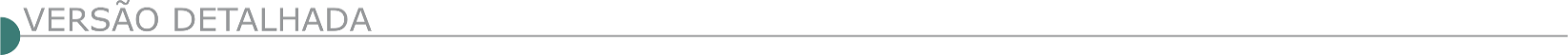 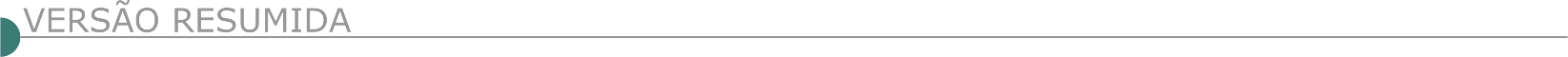 ESTADO DE MINAS GERAISCOMPANHIA DE GÁS DE MINAS GERAIS - GASMIG - AVISO DE EDITAL MODO DE DISPUTA FECHADO – MAIOR DESCONTO – FMP-0003/21 OBJETO: contratação de empresa especializada para prestação de serviços de manutenção civil, conservação de faixas de servidão e instalações em rede de distribuição de Gás Natural, conforme informações constantes no Termo de Referência – Anexo I. Entrega e abertura dos envelopes contendo as propostas comerciais e documentos de habilitação: dia 13/08/2021 às 10:00hs, no Auditório do CD-RMBH da GASMIG, localizado na Av. Dr. José Américo Cansado Bahia, 1.009 – Cidade Industrial, Contagem/MG. O Edital estará disponível no site da GASMIG http://www.gasmig.com.br/Licitacoes/Paginas/Proximas-Aberturas.aspx, a partir do dia 23/07/2021ÁGUAS VERMELHAS PREFEITURA MUNICIPAL - AVISO DE LICITAÇÃO TOMADA DE PREÇOS 009/2021A Prefeitura Municipal de Águas Vermelhas/MG torna público a realização de licitação na modalidade TOMADA DE PREÇOS 009/2021, tipo menor preço GLOBAL, destinado a Contratação de empresa para realizar reforma e Modernização (Melhorias) no Campo de Futebol do Distrito de Itamarati no Município de Águas Vermelhas/MG, conforme Contrato de Repasse 886753/2019/MC/CAIXA, cujos envelopes de habilitação e propostas deverão ser entregues até às 09:00 horas do dia 12 (doze) de agosto de 2021. Maiores informações, bem como Edital completo, junto a Prefeitura Municipal de Águas Vermelhas/MG, com sede na Rua São Vicente, 164 - Centro, pelo telefone (33) 3755- 1490, e-mail licitacao@aguasvermelhas.mg.gov.br e site www.aguasvermelhas.mg.gov.br. PREFEITURA MUNICIPAL DE ALÉM PARAÍBA-MG - PROCESSO Nº 123/2021 – TOMADA DE PREÇOS Nº 001/2021Abertura às 13:00 horas do dia 24/08/2021 em sua sede. Objeto: Contratação empresa para execução de serviços de engenharia para construção de praça, localizada no Jardim Paraíso, neste município, com fornecimento de mão-de-obra e material, conforme este edital e seus anexos. Em atendimento ao Contrato de Repasse nº 892482/2019/MDR/CAIXA, celebrado entre a União Federal, por intermédio do Ministério Desenvolvimento Regional, representado pela Caixa Econômica Federal e o Município de Além Paraíba/MG. O Edital em inteiro teor e posteriores avisos estarão à disposição a partir do dia 23/07/2021, pelo site www.alemparaiba.mg.gov.br. Maiores informações, através do telefone (32) 3462-6733, ramal 240.BAMBUI/MG - AVISO DE LICITAÇÃO PREGÃO ELETRÔNICO Nº 63/2021 PROCESSO LICITATÓRIO Nº 81-2021 Execução Tapa Buracos com Usinagem, Transporte e Aplicação, torna público a abertura do Processo Licitatório cujo objeto é o Registro de Preços de serviços de usinagem, transporte e aplicação de massa asfáltica tipo CBUQ destinados a operação "Tapa Buracos" a ser realizada periodicamente para conservação da malha viária urbana do município, para atender as necessidades da Secretaria Municipal de Obras, Urbanismo e Serviços Públicos de Bambuí, conforme descrito e especificado no Termo de Referência. Abertura dia 06/08/2021, às 09:00 horas. Acompanhe as sessões públicas dos Pregões Eletrônicos da Prefeitura Municipal de Bambuí pelo endereço www.licitanet.com.br, selecionando as opções PROCESSOS > Buscar por > Órgão Público > Pesquisar "Bambuí" > BUSCAR. Local para informações e retirada do edital: Sede da Prefeitura ou pelo site www.bambui.mg.gov.br.  Fone: (37) 3431-5496.BOM JESUS DA PENHA PREFEITURA MUNICIPAL - TOMADA DE PREÇOS 06/2021 - PRC 166/2021 Aviso de Licitação - o Prefeito Municipal através da CPL, vem tornar público a realização do seguinte procedimento licitatório: - PRC 166/2021 - Tomada de Preços 06/2021, Objeto: Contratação de empresa especializada no ramo de engenharia civil para construção de nova quadra de esportes na Escola Municipal Farmacêutico Mario de Paula Rodrigues do Município de Bom Jesus da Penha/MG. Realização do certame dia 10/08/2021, protocolo a partir das 08:00min. Abertura dos envelopes, no mesmo dia, às 08h30min, na sala de licitações. O edital na íntegra deverá ser retirado na sede da prefeitura municipal, no horário das 08h00min às 17h00min ou no site www.bomjesusdapenha.mg.gov.br. Telefone para contato (35) 3563-1208. Publique-se. CANA VERDE PREFEITURA MUNICIPAL AVISO DE LICITAÇÃO: TOMADA DE PREÇO 004/2021 Tipo: Menor Preço por Empreitada Global – Objeto: Contratação de Empresa para execução de Obra de Cobertura e Reforma da Quadra Poliesportiva da Comunidade da Lage/Zona Rural – Convênio 886747/2019 – Ministério da Cidadania – Visita Técnica Obrigatória: a partir do dia 02/08/2021, sob agendamento prévio de 48 horas – Entrega dos Envelopes: Dia 12 de agosto de 2021 às 13h00min – Abertura dos envelopes: Dia 12 de agosto de 2021 às 13h15min – Informações/edital: Praça Nemésio Monteiro, 12 – Centro – Cana Verde/MG – Telefone (35) 3865-1202 – e-mail: licitacao@canaverde.mg.gov.br. O edital, na íntegra, encontra-se disponível no site www.canaverde.mg.gov.br. CAMPINA VERDE – MG - AVISO DE LICITAÇÃO TOMADA DE PREÇOS Nº 3/2021 PROCESSO Nº 0010626/2021Tipo: Menor Preço Objeto: Contratação de empresa especializada da construção civil para execução de obras de drenagem pluvial na Praça São Vicente de Paulo, município de Campina Verde, sendo a recuperação do leito carroçável onde houve erosão, recuperação de 05 tubos de concreto (manilhas) em uma extensão de 5 metros, e uma rede para futura ligação, com manilhas de 1M de diâmetro para ligação de rede futura advinda da Avenida Guilherme Manata e Ruas 38 e 40, 01 boca de lobo com saída em manilha 60 cm ligadas a caixa de concreto, sarjeta, meio-fio e calçada, caixa de concreto armado com capacidade de 34 m³ e execução de 150 metros lineares de galeria celular pré-fabricada armada (aduela) de 2,30 X 1,90, FCK 25 MPA, todas as medidas e informações estão constantes no memorial descritivo e projetos Recebimento de documentos para cadastramento prévio, Certificado de Registro Cadastral- CRC: até as 17h00min do dia 04/08/2021, na sede do Município à Rua 30 nº 296, Bairro Medalha Milagrosa, CEP: 38270-000, Campina Verde-MG. Visita Técnica: Dia e horário: 04/08/2021, das 13h00min às 17h00min local das obras. Entrega e abertura dos envelopes de Documentação Habilitadora e Propostas de Preços: Até as 14h00min horas do dia 09/08/2021 na sede do Município. Disponibilidade do Edital e anexo: www.campinaverde.mg.gov.br, maiores informações: Telefone: (34)3212-9118 ou pelo e-mail: licitacao@campinaverde.mg.gov.br. PREFEITURA MUNICIPAL DE CARMO DO CAJURU AVISO DE LICITAÇÃO - PL Nº. 137/21 - TP Nº. 06/21. Objeto: Contratação de empresa especializada para reforma da Escola Municipal São José, no Distrito de São José dos Salgados. Entrega e abertura dos envelopes: dia 10/08/21 às 09h00min. Info tel (037) 3244-0704 e-mail contratos@carmodocajuru.mg.gov.br. CÁSSIA CÂMARA MUNICIPAL PL Nº 060/2021 - TP Nº 001/2021 A Câmara Municipal torna público para o conhecimento dos interessados que realizará Licitação na modalidade TOMADA DE PREÇOS, em Sessão Pública em sua sede, na Praça Juscelino Kubitschek, 108 - Centro/Praça do Antigo Fórum, na sala de Licitações, às 09h do dia 19 de agosto de 2021, quando será recebido o credenciamento, envelopes de documentos para habilitação (Nº 01) e de proposta comercial (Nº 02), tendo como objeto a “Contratação de Empresa Especializada para Execução de Obra de Construção de Elevador, Tipo Plataforma, na Câmara Municipal de Cássia/MG”, conforme Projeto Básico completo constante nos Anexos do Edital, cujo critério de julgamento será o de “Menor Preço Global”, conforme Anexo I. A VISITA TÉCNICA é FACULTATIVA e pode ser realizada em qualquer data até 18/08/2021 (Quarta-feira), nos horários de expediente da Seção de Projetos (Das 7h às 11h e das 13h às 17h), devendo os interessados agendar a visita técnica ou tirar dúvidas técnicas pelo telefone: (35) 3541-5723 ou pelo e-mail: pedro.lopes@cassia.mg.gov.br. Não haverá expediente nos finais de semana. O Edital e seus Anexos estão à disposição dos interessados no site: www.cassia.cam.mg.gov.br ou na sede da Câmara Municipal, das 08h às 11h e das 13h às 17h. Para informações a respeito do Edital contactar: (35) 3541-1898 (Gustavo - Câmara) ou pelo e-mail: secretaria@cassia.cam.mg.gov.br ou tel.: (35) 3541-5710 (Marcos - Prefeitura) ou pelo e-mail: licitacoes@cassia.mg.gov.br. Cássia/MG, 22 de julho de 2021. Henrique Fernandes Alonso Neto - Presidente da Câmara Municipal. Marcos Aparecido Veiga Batista - Presidente da CEL. Pedro Henrique Santos Lopes - Responsável Técnico.PREFEITURA DE CONCEIÇÃO DO MATO DENTRO DEPARTAMENTO DE LICITAÇÕES E CONTRATOS ABERTURA DE PROPOSTA DA TOMADA DE PREÇO 004/2021 O Município de Conceição do Mato Dentro/MG, torna público que realizará a Abertura dos Envelopes de Proposta das empresas habilitadas do Processo nº 103/2021 – Tomada de Preço nº 004/2021, tipo MENOR PREÇO GLOBAL; cujo objeto é a contratação de empresa especializada para execução dos serviços de obra de Urbanização – Beco Joaquim Costinha em atendimento a solicitação da Secretaria Municipal de Infraestrutura e Transporte do município de Conceição do Mato dentro/MG conforme especificações constantes na planilha, cronograma, memorial descritivo e projetos, anexos ao edital n° 103/2021. Dia da abertura: 30 de Julho de 2021, às 09h30min. Em razão da reconhecida pandemia do Covid-19 e em atendimento às recomendações dos profissionais da saúde e das autoridades governamentais, a(s) sessão (ões) presencial (is) e demais atos deste certame ocorrerá (ão) por videoconferência, a ser (em) realizadas através do Google Meet, que é uma ferramenta de colaboração corporativa pertencente à plataforma Google, conforme regulamentado através do Decreto Municipal nº 060/2021, disponível no link http://cmd.mg.gov.br/decretos-2. O acesso aos procedimentos para uso da ferramenta pelos licitantes será feito pelo https://meet.google.com/cjo-bxes-art. Maiores informações pelo telefone (31) 3868-2398.DEPARTAMENTO DE LICITAÇÕES E CONTRATOS ABERTURA DE PROPOSTA DA TOMADA DE PREÇO 006/2021 O Município de Conceição do Mato Dentro/MG, torna público que realizará a Abertura dos Envelopes de Proposta das empresas habilitadas do Processo nº 106/2021 – Tomada de Preço nº 006/2021, tipo MENOR PREÇO GLOBAL; cujo objeto é a contratação de empresa especializada em engenharia para a obra de execução do sistema de abastecimento de água e esgotamento sanitário do distrito de Tabuleiro, em atendimento a solicitação da Secretaria Municipal de Infraestrutura e Transporte do município de Conceição do Mato Dentro/MG, conforme especificações constantes na planilha, cronograma, memorial descritivo e projetos, anexos ao Edital Retificado I n° 106/2021. Dia da abertura: 02 de Agosto de 2021, às 14h30min. Em razão da reconhecida pandemia do Covid-19 e em atendimento às recomendações dos profissionais da saúde e das autoridades governamentais, a(s) sessão (ões) presencial (is) e demais atos deste certame ocorrerá (ão) por videoconferência, a ser (em) realizadas através do Google Meet, que é uma ferramenta de colaboração corporativa pertencente à plataforma Google, conforme regulamentado através do Decreto Municipal nº 060/2021, disponível no link http://cmd.mg.gov.br/decretos-2. O acesso aos procedimentos para uso da ferramenta pelos licitantes será feito pelo https://meet.google.com/joq-jpqr-hkh. Maiores informações pelo telefone (31) 3868-2398.AVISO DE LICITAÇÃO CONCORRENCIA N° 15/2021 O Município de Conceição do Mato Dentro - torna público que realizará Processo nº 128/2021 - Concorrência nº 015/2021, cujo objeto é a contratação de empresa especializada em engenharia para execução da obra de pavimentação das estradas vicinais - Trecho 05 - Estrada de Itacolomi à Tabuleiro, no município de Conceição do Mato Dentro/MG, concomitante com Planilha Base Orçamentária, Cronograma Físico/Financeiro, Memorial Descritivo e Projeto, anexos ao Edital n° 128/2021. Dia da abertura: 25 de agosto de 2021, às 09:30. Maiores informações pelo telefone (31) 3868-2398 - Edital disponível no site oficial do Município - www.cmd.mg.gov.br. PREFEITURA MUNICIPAL DE ERVÁLIA/MG TORNA PÚBLICO QUE FARÁ REALIZAR LICITAÇÃO NA MODALIDADE TOMADA DE PREÇO Nº 001/2021, PROCESSO LICITATÓRIO 083/2021Na data de 10/08/2021, às 09h00min, objetivando a contratação de empresa na área de construção civil, visando a execução de calçamento conforme Convênio 1301000073/2021/Secretaria de Estado de Infraestrutura e Mobilidade. Informações no Setor de Licitações da Prefeitura Municipal, Tel.: (32) 3554-2503. O Edital poderá ser retirado no Setor de Licitações.FRUTA DE LEITE PREFEITURA MUNICIPAL AVISO DE LICITAÇÃO TOMADA DE PREÇOS 006/2021 A Prefeitura Municipal de Fruta de Leite/MG, torna público a realização de licitação na modalidade TOMADA DE PREÇOS 006/2021, tipo menor preço GLOBAL, destinado a Contratação de empresa especializada no ramo de engenharia e Construção Civil para Pavimentação Urbana em diversas ruas do Município de Fruta de Leite/MG, conforme Contrato de Repasse 884783/2019 - Operação 1065080-23, cujos envelopes de habilitação e propostas deverão ser entregues até às 09:00 horas do dia 10 (dez) de agosto de 2021. Maiores informações, bem como Edital completo, junto a Prefeitura Municipal de Fruta de Leite/ MG, com sede na Avenida Montes Claros, 900 - Centro, e-mail licitacao@frutadeleite.mg.gov.br  e site frutadeleite.mg.gov.br.GOIANÁ PREFEITURA MUNICIPAL AVISO DE LICITAÇÃO TOMADA DE PREÇO 001/2021 O Município de Goianá, torna público que fará realizar a Licitação nº 043/2021 na modalidade “Tomada de Preço”, julgamento “Tipo Menor Preço Global” objetivando O Calçamento em Bloquete da Rua José Antônio Ribeiro. Entrega e abertura dos envelopes de propostas e habilitação:11 de agosto de 2021 – Horário: 09:00 horas: Av 21 de dezembro, 850, Centro- Goianá-MG - CEP 36152-000. O Edital encontra-se à disposição dos interessados no site http://www.goiana.mg.gov.br. ITABIRITO - EDITAL – TOMADA DE PREÇOS Nº 006/2021 - PL 058/2021Contratação de empresa especializada em realização de obras civis, para a execução de diversas Obras de Drenagem Urbana para o Serviço Autônomo de Saneamento Básico – SAAE, no Município de Itabirito-MG, conforme especificações do anexo I do edital. Tipo: Menor Preço Por Item. Prazo e horário para efetuar o cadastramento e habilitação nos moldes do artigo 22 §2º: até o dia 04/08/2021. Prazo e horário para recebimento dos envelopes de proposta comercial e o certificado de cadastramento: até dia 09/08/2021 até as 08h30min. Data e horário de início da sessão: dia 09/08/2021 às 09h00min. O edital poderá ser retirado pelo Site www.saaeita.mg.gov.br, no Setor de Compras. E-mail: compras@saaeita.mg.gov.br. A reunião de abertura do processo acontecerá na sala de reuniões do SAAE, localizada na Rua Rio Branco, nº 99, Centro, Itabirito/MG. Tel.: (31) 3562-4102.PREFEITURA DE ITACARAMBI PREFEITURA MUNICIPAL DE ITACARAMBI TOMADA DE PREÇOS Nº 02/2021 – PROCESSO Nº 57/2021 OBJETO: CONTRATAÇÃO DE PESSOA JURÍDICA PARA EXECUÇÃO DE OBRAS DE PAVIMENTAÇÃO ASFÁLTICA DE RUAS DO MUNICÍPIO DE ITACARAMBI-MG. CONTRATO DE REPASSE OGU Nº 893164/2019 - OPERAÇÃO 1068200-12 - PROGRAMA PLANEJAMENTO URBANO - PAVIMENTAÇÃO ASFÁLTICA DE RUAS DO MUNICÍPIO DE ITACARAMBI-MG. Sessão: 11/08/2021, às 08h30min. Informações e Esclarecimentos: (38) 3613- 2171. Edital disponível para fornecimento via email: licitação@itacarambi.mg.gov.br, pelo site www.itacarambi.mg.gov.br, ou diretamente no Setor de Licitações e Contratos.ITAJUBÁ PREFEITURA MUNICIPAL TERMO DE REVOGAÇÃO. FICA REVOGADO, POR OFÍCIO, O PROCESSO Nº 054/2019, CONCORRÊNCIA PÚBLICA Nº 001/2019Objeto: Contratação de empresa para prestação de serviços de conservação, manutenção, limpeza e reparação das edificações dos prédios escolares para atender a Secretaria Municipal de Educação - SEMED. Termo na integra - www.itajuba.mg.gov.br. Informações tel. (35) 998986949 ou pelo e-mail licitaitajuba@gmail.com Itajubá, 20 de julho de 2021. Edna Maria Lopes Dias- Secretária Municipal de Planejamento.ITAPECERICA PREFEITURA MUNICIPAL TOMADA DE PREÇO 007/2021 AVISO DE LICITAÇÃOObjeto: Contratação de empresa para executar as obras de melhoria no prédio público pertencente ao Município de Itapecerica/MG. O protocolo dos envelopes será até às 12h30min do dia 10/08/2021. A sessão de habilitação terá início às 13h00min do mesmo dia. O edital está disponível no site www.itapecerica.mg.gov.br. ITAÚNA PREFEITURA MUNICIPAL TOMADA DE PREÇOS 012/2021 A Prefeitura de Itaúna torna público o processo licitatório nº 288/2021, na modalidade Tomada de Preços nº 012/2021. Abertura para o dia 13/08/2021 às 08h30. Objeto: Contratação de empresa especializada na construção de novo bloco de 03 (três) salas para a Creche Municipal Recanto Feliz, situada à Rua Chiquinho Alves, nº 270, bairro Itaunense II, Itaúna/MG, com recursos próprios e recursos do Convênio nº 1491001154/2020 celebrado entre o Município de Itaúna/MG e a Secretaria de Estado de Governo de Minas Gerais. A íntegra do Edital e seus anexos estarão disponíveis no site www.itauna.mg.gov.br a partir do dia 23/07/2021.PREFEITURA MUNICIPAL DE ITINGA OBRA DE AMPLIAÇAO E MELHORAMENTO DE EDIFICAÇÃO PARA INSTALAÇÃO DA SECRETARIA MUNICIPAL DE EDUCAÇÃO – TOMADA DE PREÇO 002/2021 - INSCRITA NO CNPJ 18.348.748/0001-45Torna público a abertura de Tomada de Preço nº 002/2021. Obra De Ampliação E Melhoramento De Edificação Para Instalação Da Secretaria Municipal De Educação, dia 10/08/2021 às 09:30 hs. Edital completo e maiores informações poderão ser obtidos na sede da prefeitura situada na Av. Prof. Maria Antônia G. Reis, 34, Centro, CEP 39.610-000, site da prefeitura www.itinga.mg.gov.br pelo e-mail licitacao@itinga.mg.gov.br ou (33) 3733-1616 ou (33)988878251.ITUMIRIM PREFEITURA MUNICIPAL TOMADA DE PREÇOS Nº 03/2021O Município de Itumirim vem por meio deste informar que o edital de Tomada de Preços nº 03/2021 - Processo Licitatório nº 62/2021 Objeto: Contratação de empresa especializada para fazer a reforma do telhado da Escola Municipal “Castro Alves” conforme anexo a este edital, incluindo o fornecimento de materiais, equipamentos e mão de obra. Houve uma alteração do valor nas seguintes documentações. Planilha Orçamentária, Físico Financeira e Memória de Cálculo, desta forma o edital será republicado com nova Data dia 11/08/2021 às 09hs na Praça dos Três Poderes, 160, Centro - Itumirim/MG. Solicito que se atentem aos valores Republicados. Informações (35) 3823- 1045 ou site: www.itumirim.mg.gov.br. JANUÁRIA PREFEITURA MUNICIPAL - AVISO DE LICITAÇÃO DO PROCEDIMENTO LICITATÓRIO Nº 114/2021 – PROCESSO LICITATÓRIO Nº 039/2021 – TOMADA DE PREÇO: Nº 05/21.Objeto: Obras de ampliação do CEMEI do Bairro Liberdade. Abertura dos envelopes dia 13.08.2021 às 09:00 horas. Interessados deverão manter contato pelo email:licitacaojanuaria@yahoo.com.br, Tel. (38) 9 8423- 7608 ou diretamente no Setor de Licitação. Link para acesso ao edital: https://januaria-mg.portaltp.com.br/consultas/documentos.aspx?id=34. PREFEITURA MUNICIPAL DE LASSANCE ADIAMENTO DE ABERTURA TOMADA DE PREÇOS Nº 006/2021 AVISO DE ADIAMENTO DE ABERTURA TOMADA DE PREÇOS Nº 005/2021 A ADMINISTRAÇÃO MUNICIPAL DE LASSANCE/MG., por intermédio da Secretaria Municipal de Gestão e Governança, tendo em vista o que consta do Processo Licitatório nº 117/2021, e nos termos da Lei Federal nº 10.520/2002, Lei Federal nº 8.666/93 e alterações posteriores, AVISA aos interessados que o PROCESSO LICITATÓRIO Nº 117/2021, TOMADA DE PREÇOS Nº 006/2021, tendo como objeto a CONTRATAÇÃO DE EMPRESA PARA CONSTRUÇÃO DAS NOVAS INSTALAÇÕES DA ESCOLA MUNICIPAL JUSCELINO RODRIGUES, NA COMUNIDADE RURAL DO BREJO, com abertura prevista para o dia 06 de AGOSTO de 2021 às 08:00 horas, FICA ADIADO, para o dia 25 de AGOSTO de 2021 às 08:00 horas, motivado pela necessidade de alteração do Edital. Os interessados poderão no horário das 07:00 às 13:00 horas, nos dias normais de expediente, obter demais informações, no Setor de Licitações da PREFEITURA MUNICIPAL DE LASSANCE, situada na Rua Nossa Senhora do Carmo, 726 – Centro – Cep. 39.250-000 - Lassance – MG. Cópia do edital poderá ser adquirida através do e-mail: licitalassance@hotmail.com. Fones: (38)3759-1537 e (38) 3759- 1267.LAVRAS PREFEITURA MUNICIPAL AVISO DE EDITAL RETIFICADO E NOVA DATA DO PROCESSO LICITATÓRIO N° 118/2021, CONCORRÊNCIA N°02/2021Menor preço global. Contratação de empresa especializada em serviços de engenharia com fornecimento de material para execução de fundações profundas (Estacas), tais como mão de obra para perfuração de estacas, corte, dobra, armação de aço e lançamento de concreto estrutural. Data de Apresentação de Envelopes e Julgamento: 09h00min do dia 08/09/2021. O Edital encontra-se na sede da Prefeitura Municipal, à Av. Dr. Sylvio Menicucci, nº 1575, Bairro Presidente Kennedy ou pelo site www.lavras.mg.gov.br. Telefax: (35)3694- 4021. MORRO DA GARÇA PREFEITURA MUNICIPAL PROCESSO Nº 86/2021 TOMADA DE PREÇO Nº 09/2021. Torna público, que às 08h30min do dia 10/08/2021, na Prefeitura Municipal, situada na Praça São Sebastião, nº 440, Centro, nesta Cidade, será realizada sessão de recebimento e abertura dos envelopes contendo a Documentos de Habilitação e Proposta de Preço, do tipo “Menor Preço Global”, para contratação de empresa para Execução de obra do projeto do Portal Cultural na entrada da Cidade. Edital e informações, endereço acima ou fone: (38) 3725-1110, e-mail: licitacao@morrodagarca.mg.gov.br no horário de 08h00min às 16h00min. PROCESSO Nº 87/2021 - TOMADA DE PREÇO Nº 10/2021. Torna público, que às 13h00min do dia 10/08/2021, na Prefeitura Municipal, situada na Praça São Sebastião, nº 440, Centro, nesta Cidade, será realizada sessão de recebimento e abertura dos envelopes contendo a Documentos de Habilitação e Proposta de Preço, do tipo “Menor Preço Global”, para contratação de empresa para Execução da obra de uma residência na localidade rural de Cambaúbas no Município de Morro da Garça. Edital e informações, endereço acima ou fone: (38) 3725-1110, e-mail: licitacao@morrodagarca.mg.gov.br no horário de 08h00min às 16h00min.PREFEITURA MUNICIPAL DE MUNHOZ AVISO DE LICITAÇÃO CONCORRÊNCIA Nº 6/2021 Prefeitura de Munhoz (MG). Encontra-se aberto o Processo Licitatório nº 208/2021, Concorrência Pública nº 006/2021, do tipo empreitada por menor preço global, cujo objeto principal é a Contratação de empresa para Construção de Alas Pedagógica, Administrativa e Sanitária para a Escola Municipal Vereador José Thomas de Freitas parte I, sendo o valor de R$ 943.928,27 (novecentos e quarenta e três mil, novecentos e vinte e oito reais e vinte e sete centavos), Junto ao FUND-FUNDEB 40%, conforme projeto e planilha detalhado no anexo I, parte integrante do edital. A visita, não obrigatória, ocorrerá entre os dias 23/07/2021 à 20/08/2021, a partir das 13 horas. A abertura dos envelopes dar-se-á no dia 23/08/2021, às 10h. O edital estará à disposição dos interessados de 2ª a 6ª feira, das 10h às 16h, na Praça José Teodoro Serafim, 400, Munhoz (MG), CEP 37620- 000. Tel. (35) 3466-1393, no site www.munhoz.mg.gov.br e para esclarecimentos no e-mail licita@munhoz.mg.gov.br. O MUNICÍPIO DE NOVA RESENDE-MG, ATRAVÉS DO PREFEITO MUNICIPAL E DA COMISSÃO PERMANENTE DE LICITAÇÃO, PROCESSO LICITATÓRIO: PRC: 136/21 TOMADA DE PREÇOS:08/21OBJETO: A presente licitação tem por objeto a contratação de empresa especializada no ramo de engenharia para a prestação de serviços de pavimentação asfáltica de um trecho da estrada de Nova Resende ao distrito de Petúnia, com fornecimento de mão de obra, equipamentos e materiais, com recursos de indicação feita pelo deputado ULISSES GOMES Nº 66441 ao município de Nova Resende. Conforme tabela, Anexo do edital, de acordo com as especificações contidas no Anexo III– Termo de Referência e demais cláusulas do edital. REALIZAÇÃO: 10/08/2021, na Prefeitura Municipal de Nova Resende, na Rua Cel. Jaime Gomes, 58, centro, sendo a partir das 08h00min. O edital na íntegra será disponibilizado no site www.novaresende.mg.gov.br e para conhecimento dos interessados. Dúvidas poderão ser esclarecidas através do e-mail licitacao@novaresende.mg.gov.br ou pelo telefone (35) 3562-3750.PROCESSO LICITATÓRIO: PRC: 136/21 TOMADA DE PREÇOS:08/21 OBJETO: A presente licitação tem por objeto a contratação de empresa especializada no ramo de engenharia para a prestação de serviços de pavimentação asfáltica de um trecho da estrada de Nova Resende ao distrito de Petúnia, com fornecimento de mão de obra, equipamentos e materiais, com recursos de indicação feita pelo deputado ULISSES GOMES Nº 66441 ao município de Nova Resende. Conforme tabela, Anexo do edital, de acordo com as especificações contidas no Anexo III– Termo de Referência e demais cláusulas do edital. REALIZAÇÃO: 10/08/2021, na Prefeitura Municipal de Nova Resende, na Rua Cel. Jaime Gomes, 58, centro, sendo a partir das 08h00min. O edital na íntegra será disponibilizado no site www.novaresende.mg.gov.br e para conhecimento dos interessados. Dúvidas poderão ser esclarecidas através do e-mail licitacao@novaresende.mg.gov.br ou pelo telefone (35) 3562-3750.PREFEITURA DE OURO BRANCO AVISO DE LICITAÇÃO - PREGÃO PRESENCIAL Nº 024/2021 PREFEITURA MUNICIPAL DE OURO BRANCO TORNA PÚBLICO O AVISO DE LICITAÇÃO DO PREGÃO PRESENCIAL Nº 024/2021 – PRC Nº 101/2021, QUE TEM COMO OBJETO A CONTRATAÇÃO DE EMPRESA PARA INSTALAÇÃO (COM FORNECIMENTO DE MATERIAIS E MÃO DE OBRA) DE SISTEMA DE GERAÇAO DE ENERGIA FOTOVOLTÁICA, CONECTADA À REDE DE DISTRIBUIÇÃO DA CEMIG, PARA CAPTAÇÃO E APROVEITAMENTO DE ENERGIA SOLAR. As propostas poderão ser protocoladas até as 14:20 do dia 09/08/2021. A sessão pública ocorrerá às 14:30 do dia 09/08/2021, na sala de licitações da Prefeitura Municipal, localizada na Praça Sagrados Corações, nº 200, Centro. Cópia do instrumento convocatório poderá ser obtida através do site oficial do município de Ouro Branco – www.ourobranco.mg.gov.br. Informações através dos telefones (31) 3938-1006 ou 3938-1011.ESTADO DE MINAS GERAIS SERVIÇO AUTÔNOMO DE ÁGUA E ESGOTO DE PASSOS SERVIÇO AUTÔNOMO DE ÁGUA E ESGOTO DE PASSOS TOMADA DE PREÇOS 004/2021 O Serviço Autônomo de Agua e Esgoto fará realizar licitação, na modalidade Tomada de Preços tipo menor preço global, visando à contratação de empresa de engenharia para prestação de serviços técnicos especializados para instalação das tubulações para distribuição de esgoto nos reatores UASB módulo 03 parte externa e interna da ETE – Estação de Tratamento de Esgoto do município de Passos/MG através do projeto básico e executivo já existente. Prazo para cadastro: até as 15h do dia 04/08/2021. Prazo para recebimento de documentação e propostas: dia 09/08/2021 até às 09:00h. Abertura dos envelopes de documentação: dia 09/08/2021 às 09:30h. Telefone: 35-3529-4256. E-mail: licitacao@saaepassos.com.br. PORTO FIRME PREFEITURA MUNICIPAL TOMADA DE PREÇO Nº 006/2021Torna público que fará realizar licitação na modalidade Tomada de Preço nº 006/2021, na data de 11/08/2021, às 09h00min, Processo Licitatório nº. 0527/2021, objetivando a contratação de empresa para pavimentação asfáltica conforme Contrato de Repasse nº 1065191/884714/2019, firmado com o Ministério do Desenvolvimento Regional- MDR/ CAIXA. O Edital poderá ser retirado no portal: www.portofirme.mg.gov.br. Informações pelo telefone (0xx31) 3893-1456, Porto Firme/ MG, 21/07/2021.RIBEIRÃO VERMELHO PREFEITURA MUNICIPAL TP Nº 002/2021. TORNA PÚBLICO A SESSÃO PÚBLICA DO PROCESSO LICITATÓRIO Nº 053/2021 Objeto: Contratação de empresa especializada para reforma da quadra poliesportiva da Escola Municipal Manoel Pereira Ramalho, conforme projeto básico anexo a este Edital, incluindo o fornecimento de materiais, equipamentos e mão de obra. Valor total estimado: R$ 255.744,77 (Duzentos e cinquenta e cinco mil e setecentos e quarenta e quatro reais e setenta e sete centavos). O cadastramento será realizado até o dia 06/08/2021. 1º Sessão Pública para recebimento dos documentos de habilitação e propostas: Dia 10 de agosto de 2021, às 09h, na sala de Licitações da Prefeitura. Edital poderá ser obtido no sítio da Prefeitura no endereço: www.ribeiraovermelho.mg.gov.br. PREFEITURA MUNICIPAL DE SÃO FRANCISCO/MG. AVISO DE LICITAÇÃO. TOMADA DE PREÇOS 003/2021 - PROCESSO LICITATORIO Nº 058/2021. OBJETO: Contratação de empresa especializada para execução dos serviços de pavimentação asfáltica (TST – TRATAMENTO SUPERFICIAL TRIPLO COM CAPA SELANTE) em vias urbanas no município de São Francisco/MG – Avenida Dom Pedro de Alcântara e Perimetral, Conforme Contrato de Repasse nº 888351/2019/ MDR/CAIXA – Operação 1064630-90. Data de abertura: 11/08/2021 às 09:00 horas. Edital e maiores informações na sede da Prefeitura ou pelo telefone: (38) 99244-0099 no horário de 07:00 as 13:00 horas ou através do site www.prefeituradesaofrancisco.mg.gov.br. SÃO GONÇALO DO PARÁ MG - EXTRATO DE EDITAL DO PROCESSO LICITATÓRIO Nº 037/2021, CONCORRÊNCIA Nº 002/2021Objeto: Contratação de empresa especializada para execução de serviços de recapeamento asfáltico na Rua Hidelbrando Milagre, em São Gonçalo do Pará MG. Contrato de Repasse n°885003/2019/MDR/ CAIXA. Contratação de empresa especializada para execução de serviços de recapeamento asfáltico na Rua Hidelbrando Milagre, em São Gonçalo do Pará MG. Contrato de Repasse n°885003/2019/MDR/ CAIXA. Entrega dos Envelopes – dia – 27 de agosto de 2021 às 12:30 horas. Mais informações www.saogoncalodopara.mg.gov.br. PREFEITURA MUNICIPAL DE SÃO GONÇALO DO PARÁ - AVISO DE LICITAÇÃO CONCORRÊNCIA Nº 2/2021 EDITAL DO PROCESSO LICITATÓRIO Nº 037/2021, CONCORRÊNCIA Nº 002/2021Objeto: Contratação de empresa especializada para execução de serviços de recapeamento asfáltico na Rua Hidelbrando Milagre, em São Gonçalo do Pará/MG. Contrato de Repasse nº 885003/2019/MDR/CAIXA. Entrega dos Envelopes dia 27 de agosto de 2021 às 12:30 horas. Mais informações www.saogoncalodopara.mg.gov.br. PREFEITURA MUNICIPAL DE SÃO LOURENÇO - PROCESSO 0270/2021 – TOMADA DE PREÇOS Nº 0010/2021 Objeto: Contratação de empresa para Conclusão da Obra da Unidade Básica de Saúde - UBS T 1A, composta de dois pavimentos, localizada na Alameda Vereador Mário Galvão da Silveira, nº 150, Bairro Residencial Rio Verde I, neste Município de São Lourenço - MG. Recebimento de envelopes dia 24/08/2021 até as 13h00min. Abertura dos envelopes de documentação dia 24/08/2021 às 14h00min.Para todas as referências de tempo será observado o horário de Brasília – DF. Editais e informações complementares na sede da Prefeitura Municipal, na Gerência de Licitações pelo telefone (35)33392744, no site www.saolourenco.mg.gov.br – ou pelo e-mail contratos@saolourenco.mg.gov.br. PREFEITURA MUNICIPAL DE SERRO TORNA PÚBLICA RETIFICAÇÃO DO EDITAL DO PROCESSO 120/2021, TOMADA DE PREÇOS 002/2021 Objeto: contratação de empresa para execução da obra de obra de reforma quadras poliesportivas. Motivo: detecção de erro no item 3.2.1.2, XIII. Entrega de envelopes: até 09:00 do dia 27/07/2021.Abertura dos envelopes:27/07/2021 às 09:30. Informações:(38) 3541-1369 - ramal 211, e-mail: licitacaoeditais@serro.mg.gov.br. SOBRÁLIA PREFEITURA MUNICIPAL PROCESSO LICITATORIO Nº 37/2021, MODALIDADE TOMADA DE PREÇOS Nº 04/2021Menor preço por item, cujo objeto é contratação de empresa para execução de obras de reconstrução total de ponte em estrutura mista de concreto e metálica e reconstrução de barragem com armação de aço, tendo reconhecimento de situação de emergência através da portaria n° 674/2021, do Ministério do Desenvolvimento regional/secretaria nacional de proteção e Defesa civil. A abertura será no dia 11/08/2021 às 09h:30min., na sede da prefeitura Municipal de Sobrália, localizada na praça Dr. Rúsvel Raimundo da rocha, 49 – centro, Sobrália/MG. informações tel./fax (0xx33)3232 – 1149 com Carine de Souza ramos– presidente da CPL.PREFEITURA DE TRÊS PONTAS AVISO DE LICITAÇÃO – CONCORRÊNCIA N.º 011/2021 – PROCESSO N.º 301/2021 A Prefeitura Municipal de Três Pontas - MG, através da Comissão Permanente de Licitação, torna pública a abertura de procedimento licitatório na modalidade Concorrência, do tipo Menor Preço, objetivando a Contratação de empresa para fornecimento e execução de piso intertravado 16 faces com espessura de 10 cm assentados em berço de areia rejuntados com pó de pedra, incluindo movimento de terra para regularização do solo, preparo de subleito e extrusão de meio-fio/sarjeta objetivando calçamento no bem tombado Parque Municipal Vale do Sol, com fornecimento de material e mão de obra, de acordo com o Projeto Executivo e Memorial Descritivo. O Edital completo e seus anexos poderão ser retirados gratuitamente no sítio www.trespontas.mg.gov.br, ou ainda obtidos junto à Comissão Permanente de Licitação, mediante requerimento onde conste os dados do solicitante, no horário compreendido das 8 (oito) às 17 (dezessete) horas, de segunda à sexta-feira, e recolhimento do valor relativo à cópia reprográfica, correspondentes ao valor de R$ 0,30 (trinta centavos) por lauda, mediante pagamento de boleto bancário emitido pela Divisão de Tributação. A abertura dos envelopes será realizada pela Comissão Permanente de Licitação do Município, no dia 25 de agosto de 2021, às 09 horas, na sala da Divisão de Licitações e Contratos.VISCONDE DO RIO BRANCO PREFEITURA MUNICIPAL - DEPARTAMENTO DE LICITAÇÃO E CONTRATOS AVISO DE LICITAÇÃO AVISO DE LICITAÇÃO – TOMADA DE PREÇOS Nº 003/2021 – PROCESSO LICITATÓRIO Nº 143/2021 A Administração Municipal de Visconde do Rio Branco, através de sua Presidente da Comissão Permanente de Licitação, torna público que fará licitação na modalidade Tomada de Preços, pelo regime de empreitada por preço global, objetivando a seleção de empresa, comprovadamente especializada no ramo, para obras de construção de calçadão na Rua Coronel Geraldo, bairro centro em Visconde do Rio Branco. (Ver maiores especificações no Edital) – Entrega de propostas, documentações e credenciais dia 10/08/2021 às 09h, quando será dado início aos trabalhos. Cópia do edital já se encontra disponível para os interessados, à Praça 28 de Setembro, Centro, ou pelo site: www.viscondedoriobranco.mg.gov.br. Informações pelo Tel.: (32) 3551-8150 – Ramal 225. (Ass.) Flaviana Lima Teixeira – Presidente da Comissão Permanente de Licitação.CONSÓRCIO INTERMUNICIPAL MULTIFINALITÁRIO DA MICRORREGIÃO DO ALTO SAPUCAÍ - CIMASP ERRATA - CONCORRÊNCIA PÚBLICA Nº 001/2021 Objeto: Licitação Compartilhada para a execução de obras e serviços de engenharia elétrica, para a Construção e Extensão de Rede de Energia Elétrica e Iluminação Pública, Melhoria e Ampliação no Índice de Iluminamento de Vias Públicas dos Municípios que compõem o CIMASP. Altera os documentos relativos à qualificação econômico-financeira. Altera data abertura para 25/08/2021 às 09:00 horas. Errata disponível no site ou pelos e-mails abaixo. Mais Informações: (35) 3622-4211 - (35) 9 9824 3346 ou pelo e-mail - administra@piranguinho.mg.gov.br - amaspitajuba@gmail.com ou diretamente no site da AMASP/CIMASP - https://www.amaspaltosapucai.com.br/portal/editais/1 - Itajubá, 21 de julho de 2021. Edvaldo José Bitencourt - Presidente do CIMASP 3 cm -22 15088SERVIÇO AUTÔNOMO DE ÁGUA E ESGOTO - SAAE TOMADA DE PREÇOS 004/2021 O Serviço Autônomo de Agua e Esgoto fará realizar licitação, na modalidade Tomada de Preços tipo menor preço global, visando à contratação de empresa de engenharia para prestação de serviços técnicos especializados para instalação das tubulações para distribuição de esgoto nos reatores UASB módulo 03 parte externa e interna da ETE – Estação de Tratamento de Esgoto do município de Passos/MG através do projeto básico e executivo já existente. Prazo para cadastro: até as 15h do dia 04/08/2021. Prazo para recebimento de documentação e propostas: dia 09/08/2021 até às 09:00h. Abertura dos envelopes de documentação: dia 09/08/2021 às 09:30h. Telefone: 35-3529-4256. E-mail: licitacao@saaepassos.com.br. ESTADO DO AMAZONASPREFEITURA MUNICIPAL DE SANTO ANTÔNIO DO IÇA AVISO DE LICITAÇÃO CONCORRÊNCIA Nº 1/2021 Objeto: Contratação de empresa para pavimentação da estrada do Sindicato, no Município de Santo Antônio do Içá- AM. Modalidade: Concorrência. Tipo: Menor preço. Data para apresentação da documentação de habilitação e propostas comerciais: 26.08.2020 até às 09hs (horário local). Local: Sala da Comissão Municipal de Licitação, Rua Álvaro Maia, s/n. Bairro: Centro - Santo Antônio do Içá AM. CEP: 69.685-000. O Edital e anexos encontram-se à disposição dos interessados na sala da CML, pelo preço de R$ 100,00 e poderá ser adquirido no endereço acima, no horário das 08hs às 13hs.ESTADO DA BAHIAEMPRESA BAIANA DE ÁGUAS E SANEAMENTO S.A. – EMBASA - AVISO DA LICITAÇÃO Nº 114/21 A Embasa torna público que realizará a LICITAÇÃO n.º 114/21, processada de acordo com as disposições da Lei nº 13.303/2016, Lei complementar 123/2006 e Regulamento Interno de Licitações e Contratos da EMBASA. Objeto: Execução de Projeto para melhorias no setor do Basílio e Ampliação na Rede de Distribuição da Zona Oeste do Sistema Integrado de Abastecimento de Ilhéus. Disputa:16/08/2021 às 15:00 horas. (Horário de Brasília-DF). Recursos Financeiros: Próprios. O Edital e seus anexos encontram-se disponíveis para download no site http://www.licitacoes-e.com.br/. (Licitação BB nº: 885280). O cadastro da proposta deverá ser feito no site http://www.licitacoes-e.com.br/, antes da abertura da sessão pública. Informações através do e-mail: plc.esclarecimentos@embasa.ba.gov.br ou por telefone: (71) 3372-4756/4764. Salvador, 23 de julho de 2021 - Carlos Luís Lessa e Silva - Presidente da Comissão.PREFEITURA MUNICIPAL DE MONTE SANTO AVISO DE LICITAÇÃO CONCORRÊNCIA PÚBLICA Nº 1/2021 O Município de Monte Santo torna público que no dia 24/08/2021 às 08h00min, estará efetuando o certame, cujo objeto é a contração de empresa especializada para execução de obras de reformas e ampliações, nas unidades escolares, localizadas na sede e nos povoados do município de Monte Santo - Bahia conforme planilha orçamentária e cronograma financeiro, anexo ao Edital Concorrência Pública nº 001/2021. As informações estarão à disposição no e-mail copelmontesanto@gmail.com ou na sede da Prefeitura Municipal de Monte Santo, situada, na Praça Professor Salgado, nº 200, Centro, Monte Santo, Bahia - CEP 48.800-000, das 08h00min às 12h00min.ESTADO DO CEARÁPREFEITURA MUNICIPAL DE PEREIRO AVISO DE LICITAÇÃO CONCORRÊNCIA PÚBLICA Nº 22.07.01/2021 A Secretaria de Educação e Desporto, através da Comissão de Licitação, localizada na Avenida João Terceiro de Souza, nº 421 - Centro -Pereiro - Ceará- tel. (88) 3527-1260, comunica aos interessados que no dia 25 de agosto de 2021, às 09:00 horas, abrirá licitação na modalidade Concorrência Pública Nº 22.07.01/2021, cujo objeto é a construção de uma Creche no Município de Pereiro/Ce, conforme anexo I, junto à Secretaria de Educação e Desporto. O edital poderá ser retirado na Comissão de Licitação, no endereço acima, no horário de expediente ao público ou pelo portal das Licitações (TCECE).ESTADO DO PARÁDNIT - SUPERINTENDÊNCIA REGIONAL NO PARÁ AVISO DE LICITAÇÃO PREGÃO ELETRÔNICO Nº 271/2021 - UASG 393016 Nº Processo: 50600004808202116. Objeto: Contratação de empresa especializada para a execução dos serviços de manutenção de 51 (cinquenta e uma) Obras de Arte Especiais localizadas nas rodovias BR-153/PA, BR-222/PA, BR-230/PA e BR-422/PA, no âmbito do PROARTE. Total de Itens Licitados: 1. Edital: 23/07/2021 das 08h00 às 12h00 e das 13h00 às 17h30. Endereço: Rodovia Br 316 Km Zero, S/n - Castanheira, - Belém/PA ou https://www.gov.br/compras/edital/393016-5-00271-2021. Entrega das Propostas: a partir de 23/07/2021 às 08h00 no site www.gov.br/compras. Abertura das Propostas: 04/08/2021 às 10h00 no site www.gov.br/compras. Informações Gerais: O detalhamento sobre as 51 OAEs consta no subitem 1.2 do Termo de Referência. A Cópia do edital consta, também, no Portal DNIT (www.gov.br/dnit). SESC - ADMINISTRAÇÃO REGIONAL DO PARÁ AVISO DE LICITAÇÃO CONCORRÊNCIA Nº 21/0002-CC O Sesc Pará realizará licitação na modalidade Concorrência de nº 21/0002- CC, cujo objeto é a Contratação de empresa de para restauração arquitetônica de edificação histórica para adaptação do Sesc Artes Cênicas. A abertura do certame será às 9h do dia 10/08/2021. O edital está disponível no site www.sesc-pa.com.br. Informações: cpl@pa.sesc.com.br. ESTADO DO RIO GRANDE DO SULDNIT - SUPERINTENDÊNCIA REGIONAL NO RIO GRANDE DO SUL AVISO DE LICITAÇÃO PREGÃO ELETRÔNICO Nº 235/2021 - UASG 393012 Nº PROCESSO: 50610002240202171. Objeto: Contratação de empresa para execução de Serviços de Manutenção (Conservação/Recuperação) na Rodovia BR-470/RS com vistas a execução de Plano de Trabalho e Orçamento - P.A.T.O, sob a coordenação da Superintendência Regional DNIT/RS. Total de Itens Licitados: 1. Edital: 23/07/2021 das 08h00 às 12h00 e das 13h00 às 17h00. Endereço: Rua Siqueira Campos, 664, Centro - Porto Alegre/RS ou https://www.gov.br/compras/edital/393012-5-00235-2021. Entrega das Propostas: a partir de 23/07/2021 às 08h00 no site www.gov.br/compras. Abertura das Propostas: 04/08/2021 às 09h00 no site www.gov.br/compras. PREFEITURA MUNICIPAL DE SINIMBU AVISO DE LICITAÇÃO CONCORRÊNCIA Nº 29/2021 Objeto: Contratação de empresa para execução das obras de pavimentação com asfalto e recapeamento asfáltico da Av Pedro Backes e Rua Lindolfo Kannenberg, em regime de empreitada por preço global, conforme especificações técnicas, anexas do edital, Contrato de Repasse nº 899934/2020/MDR/CAIXA que entre si celebram a União Federal, por intermédio do Ministério do Desenvolvimento Regional, representado pela CEF e o município de Sinimbu. Abertura da habilitação e propostas: dia 25/8/2021, às 9h, na Câmara de Vereadores, Av. General Flores da Cunha, nº 449. Edital e anexos na íntegra através do portal: www.sinimbu.rs.gov.br. Informações através do e-mail: licitacao@sinimbu.rs.gov.br ou fone: (51) 3708-1175ESTADO DO RIO GRANDE DO NORTEPREFEITURA MUNICIPAL DE ALEXANDRIA AVISO DE LICITAÇÃO CONCORRÊNCIA Nº 1/2021 A CPL de Alexandria/RN. Torna público que realizará no dia 23 de agosto de 2021 as 09h00min, licitação modalidade Concorrência, do tipo menor preço global, para: CONTRATAÇÃO DE EMPRESA ESPECIALIZADA PARA EXECUÇÃO DOS SERVIÇOS DE PAVIMENTAÇÃO URBANA DAS RUAS: RUA ALFAIATE MESTRE ZEQUINHA, RUA JORGE BERNARDO DA SILVA E RUA MANOEL JOAQUIM DA SILVA, NO MUNICÍPIO DE ALEXANDRIA/RN, CONFORME CONDIÇÕES ESTABELECIDAS NO CONTRATO DE REPASSE OGU Nº 884995/2019/MDR/CAIXA, NOS TERMOS DO EDITAL DESTA LICITAÇÃO. Informações: no horário das 07h00min às 13h00min horas dos dias úteis, no endereço supracitado.AVISO DE LIC ITAÇÃO CONCORRÊNCIA Nº 2/2021 A CPL de Alexandria/RN. Torna público que realizará no dia 23 de Agosto de 2021 as 12h00min, licitação modalidade Concorrência, do tipo menor preço global, para: CONTRATAÇÃO DE EMPRESA ESPECIALIZADA PARA EXECUÇÃO DOS SERVIÇOS DE PAVIMENTAÇÃO URBANA DAS RUAS: HORÁCIO AGRIPINO DE CASTRO, PEDRO INÁCIO CARLOS TRECHO 01, PEDRO INÁCIO CALOS TRECHO 02, JOÃO BENÍCIO DE PAIVA NETO, BIANOR GONÇALVES E ROSA MARIA DE OLIVEIRA TRECHO 01, TODAS NO BAIRRO ALTO BOA VISTA, NO MUNICÍPIO DE ALEXANDRIA/RN, CONFORME CONDIÇÕES ESTABELECIDAS NO CONTRATO DE REPASSE OGU Nº 890630/2019/MDR/CAIXA, NOS TERMOS DO EDITAL DESTA LICITAÇÃO. Informações: no horário das 07h00min às 13h00min horas dos dias úteis, no endereço supracitado.ESTADO DO RIO DE JANEIROSERVIÇO NACIONAL DE APRENDIZAGEM COMERCIAL ADMINISTRAÇÃO NACIONAL AVISO DE LICITAÇÃO CONCORRÊNCIA Nº 3/2021 Objeto: Construção de Restaurante-Escola Senac em Brasília. Início da Sessão: dia 10.08.2021, às 10h, na Sede do Senac, situada na Av. Ayrton Senna, 5.555 - Jacarepaguá - Rio de Janeiro - RJ - CEP 22775-004. Todos os documentos estarão disponíveis no site https://transparencia.senac.br/#/dn/licitacoes ou poderão ser retirados na Sede do Senac.SERVIÇO SOCIAL DO TRANSPORTE - RIO DE JANEIRO AVISO DE LICITAÇÃO CONCORRÊNCIA Nº 8/2021 O SEST - SERVIÇO SOCIAL DO TRANSPORTE, comunica aos interessados que realizará Concorrência para selecionar e contratar empresa especializada em pintura de fachada atender a Unidade A07 - Deodoro/RJ, conforme especificado no Edital e seus Anexos, mediante o Menor Preço Global. O recebimento e abertura dos envelopes contendo documentação e a proposta serão no dia 09/08/2021, às 10:00. Para retirada do Edital e acesso às demais informações, os interessados deverão dirigir-se a Unidade SEST/SENAT - A07 - Estrada do Camboatá, 135 - Deodoro - Rio de Janeiro, em até 03 (três) dias antes da data acima mencionada, no horário de 09h00min às 16:00h ou através do email: licitacao.a007@sestsenat.org.br. SEST SERVIÇO SOCIAL DO TRANSPORTE - TRÊS RIOS/RJ AVISO DE LICITAÇÃO CONCORRÊNCIA Nº 2-1/2021 O SEST - Serviço Social do Transporte torna público que será realizada no dia 19/08/2021 às 10h na sede da Unidade D058 localizada na Rod. BR 040, KM 17, Posto Ipirangão, Vila Isabel, Três Rios/RJ, Concorrência, do tipo menor preço, que tem como objeto: Contratação de serviço de capina, roçagem e limpeza geral: com retirada de arbustos, ervas daninhas e lixo (fazendo o descarte adequado dos resíduos) em terreno plano medindo 9.465m² localizado no centro de Três Rios, sendo realizado 02 capinas no período de 1 ano. O edital está disponível na sede desta Unidade ou através do e-mail: licitacao.d058@sestsenat.org.br. Informações pelo telefone (24) 2251-7450.PREFEITURA MUNICIPAL DE CANTAGALO AVISO DE LICITAÇÃO 51/2021 TOMADA DE PREÇOS AMPLA CONCORRÊNCIA OBJETO: Contratação de empresa para execução das obras de reforma na cobertura do prédio da Escola Municipal Dacyr José Ribeiro, sito à rua Azer Ribeiro s/n, 1º distrito de Cantagalo RJ, conforme condições e normas específicas constantes do Edital de Licitação e seus anexos, os quais serão executados conforme condições e normas específicas constantes deste Projeto Básico e seus Anexos. - VALOR: R$ 274.154,08 - DATA: 10 de agosto de 2021 - HORA: 09:00 - LOCAL: Rua Vereador Francisco Eugênio Vieira, nº 300, salas 101 e 103, Centro, Cantagalo/RJ.O Edital encontrar-se-á à disposição dos interessados, para consulta e/ou retirada, a partir do dia 26/07/2021, das 12h às 17h, no endereço supracitado e no site da Prefeitura de Cantagalo: www.cantagalo.rj.gov.br/licitacoes/aviso. ESTADO DE SANTA CATARINAPREFEITURA MUNICIPAL DE IÇARA AVISO DE LICITAÇÃO CONCORRÊNCIA Nº 70/PMI/2021 TIPO: MENOR PREÇO GLOBAL. Data e horário da sessão de abertura: 24/08/2021 às 09:15 horas. Local: Setor de Licitações, Praça Pres. João Goulart, 120 - Paço Municipal Ângelo Lodetti - Içara - SC. Objeto: Contratação de empresa (s) do ramo pertinente para execução da pavimentação da Rod. Juvenal José Silvano - Referente à 8ª Etapa da Obra, em conformidade com os projetos, orçamentos, e memorial descritivo, em anexo e nos termos da minuta contratual que independentemente de transcrição fazem parte integrante deste edital. Informações e retirada do edital: Setor de Licitações, Setor de Licitações, Praça Pres. João Goulart, 120 - Paço Municipal Ângelo Lodetti - Içara - SC. Fone/Fax: (48) 3431-3539/ 3431-3500 / e-mail: licitacao@icara.sc.gov.br ou site: www.icara.sc.gov.br. PREFEITURA MUNICIPAL DE JOINVILLE SECRETARIA MUNICIPAL DE ADMINISTRAÇÃO - AVISO CONCORRÊNCIA Nº 31/2021 O Município de Joinville através da Unidade de Processos da Secretaria de Administração e Planejamento leva ao conhecimento dos interessados que com base no §4º, do art. 21, da lei 8.666/93, está promovendo alterações no edital de Concorrência nº 031/2021, destinado a contratação de empresa especializada para Construção da Quadra Escola Agrícola Municipal Carlos Heins Funke, sendo transferida a data de recebimento e abertura dos invólucros para o dia 25/08/2021 às 09 horas. A Errata na íntegra encontra-se à disposição dos interessados no site www.joinville.sc.gov.br no link "Portal de Licitações".ESTADO DE SÃO PAULOFUNDAÇÃO DE APOIO INSTITUCIONAL AO DESENVOLVIMENTO CIENTÍFICO E TECNOLÓGICO AVISO DE LICITAÇÃO CONCORRÊNCIA PÚBLICA Nº 3/2021 Contratação, por meio do regime de empreitada global, de empresa especializada, para a prestação de serviços de engenharia, contemplando o fornecimento de material, equipamento e mão de obra para conclusão da ampliação do edifício referente ao Departamento de Matemática - Laboratório para pós-graduações- LPGDM, com 2 pavimentos e 955,28 m² (novecentos e cinquenta e cinco virgula vinte e oito metros quadrados) e o fornecimento e execução dos Projetos Complementares e Executivos das Instalações Hidrossanitárias , Águas Pluviais e Prevenção de Combate a Incêndio, a ser executado no Câmpus da Universidade Federal de São Carlos, na cidade de São Carlos /SP, em conformidade com as informações técnicas contidas no regente edital e seus respectivos anexos. Valor estimado: R$ 1.651.730,76 (Um milhão, seiscentos e cinquenta e um mil, setecentos e trinta reais e setenta e seis centavos). Prazo de execução: 270 (duzentos e setenta) dias - Data de entrega dos envelopes de Habilitação e Proposta: 25 de agosto de 2021 às 08h 30min. Data de abertura do certame: 25 de agosto de 2021 às 09h 00min, através de transmissão ao vivo. O Edital e seus Anexos podem ser consultados através do site http://www.portalcompras.fai.ufscar.br. PREFEITURA MUNICIPAL DE ARARAQUARA AVISO CONCORRÊNCIA Nº 3/2021 PROCESSO LICITATÓRIO Nº 1785/2021 Vimos, através deste, em relação à CONCORRÊNCIA Nº 003/2021, cujo objeto é "CONTRATAÇÃO DE EMPRESA ESPECIALIZADA PARA REFORMA DO CEPAR-NGA3 E AMBULATÓRIO TRANS, localizado na Avenida Alfredo Coelho de Oliveira, esquina com a Rua Hélio Morgante na cidade de Araraquara, CONFORME DESCRITO NO PROJETO BÁS I CO, NO MEMORIAL DESCRITIVO, NA PLANILHA DE QUANTITATIVOS E NOS DEMAIS ANEXOS, QUE FAZEM PARTE INTEGRANTE DO PRESENTE EDITAL", COMUNICAR que o resultado da análise dos documentos de habilitação, encontra-se no endereço: http://www.araraquara.sp.gov.br/transparencia-gestao-e-financas/portal-da-transparenciagestao-e-financas. PREFEITURA MUNICIPAL DE ITAOCA AVISO DE LICITAÇÃO CONCORRÊNCIA Nº 1/2021 Processo nº 031/2021A Prefeitura do Município de Itaoca/SP torna público aos interessados a licitação modalidade Concorrência nº 01/2021. Objeto: Construção De Uma Ponte - Obra De Arte Especial - Sobre O Rio Ribeira De Iguape Para Ligar O Município De Itaoca/SP e Adrianópolis/PR Com Outras Regiões Do Estado De São Paulo E Paraná. Data limite para o Protocolo dos envelopes até o dia 15 de setembro de 2021 as 11h00min. e a abertura da sessão pública será no mesmo dia as 14H. O edital completo encontra-se disponível no site www.itaoca.sp.gov.br, Paço Municipal e e-mail licitacoes.itaoca@gmail.com. ESTADO DE SERGIPEADMINISTRAÇÃO REGIONAL DE SERGIPE AVISO DE LICITAÇÃO CONCORRÊNCIA Nº 21/0006 O Serviço Social do Comércio - Departamento Regional em Sergipe comunica a realização de Licitação, na modalidade CONCORRÊNCIA Nº. 21/0006. 21/0006 - Seleção da melhor proposta para a execução das obras/serviços de construção de CRECHE, com uma área total construída de 830,06m², em imóvel localizado na rua Espírito Santo, s/n, bairro Siqueira Campos, Aracaju/SE, de acordo com projetos arquitetônicos e complementares de engenharia, especificações técnicas e demais elementos do Projeto Básico Anexo I deste Edital. Data: 17.08.2021, Horário: 08h30 min. Fonte de Recurso: SESC. Base Legal: RESOLUÇÃO SESC Nº 1.252/12. Informações: Telefone (79) 3216-2735, site www.sesc-se.com.br, e-mail: ceppe@se.sesc.com.br. 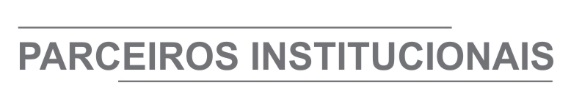 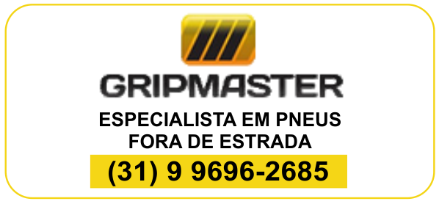 	ÓRGÃO LICITANTE: COPASA-MGEDITAL: CPLI. 1120210151Endereço: Rua Carangola, 606, térreo, bairro Santo Antônio, Belo Horizonte/MG.Informações: Telefone: (31) 3250-1618/1619. Fax: (31) 3250-1670/1317. E-mail: cpli@copasa.com.br. Endereço: Rua Carangola, 606, térreo, bairro Santo Antônio, Belo Horizonte/MG.Informações: Telefone: (31) 3250-1618/1619. Fax: (31) 3250-1670/1317. E-mail: cpli@copasa.com.br. OBJETO: SELECIONAR, DENTRE AS PROPOSTAS APRESENTADAS, A PROPOSTA CONSIDERADA MAIS VANTAJOSA, DE ACORDO COM OS CRITÉRIOS ESTABELECIDOS NESTE EDITAL, VISANDO A EXECUÇÃO, COM FORNECIMENTO PARCIAL DE MATERIAIS, DAS OBRAS E SERVIÇOS DE MELHORIAS E AMPLIAÇÃO DO SISTEMA DE ABASTECIMENTO DE ÁGUA DE SÃO JOSÉ DO MANTIMENTO / MG.DATAS: Entrega: 16/08/2021 às 14:15 Abertura: 16/08/2021 às 14:15 Prazo de execução: 03 meses. VALORESVALORESVALORESVALORESValor Estimado da ObraCapital Social Igual ou SuperiorGarantia de PropostaValor do EditalR$ 218.299,51R$ -R$ -R$ -CAPACIDADE TÉCNICA: 	a) Tubulação com diâmetro igual ou superior a 75 (setenta e cinco) mm; b) Construção e/ou ampliação e/ou melhorias em Estação de Tratamento de Água. CAPACIDADE TÉCNICA: 	a) Tubulação com diâmetro igual ou superior a 75 (setenta e cinco) mm; b) Construção e/ou ampliação e/ou melhorias em Estação de Tratamento de Água. CAPACIDADE TÉCNICA: 	a) Tubulação com diâmetro igual ou superior a 75 (setenta e cinco) mm; b) Construção e/ou ampliação e/ou melhorias em Estação de Tratamento de Água. CAPACIDADE TÉCNICA: 	a) Tubulação com diâmetro igual ou superior a 75 (setenta e cinco) mm; b) Construção e/ou ampliação e/ou melhorias em Estação de Tratamento de Água. CAPACIDADE OPERACIONAL:  a) Tubulação com diâmetro igual ou superior a 75 (setenta e cinco) mm; b) Construção e/ou ampliação e/ou melhorias em Estação de Tratamento de Água.CAPACIDADE OPERACIONAL:  a) Tubulação com diâmetro igual ou superior a 75 (setenta e cinco) mm; b) Construção e/ou ampliação e/ou melhorias em Estação de Tratamento de Água.CAPACIDADE OPERACIONAL:  a) Tubulação com diâmetro igual ou superior a 75 (setenta e cinco) mm; b) Construção e/ou ampliação e/ou melhorias em Estação de Tratamento de Água.CAPACIDADE OPERACIONAL:  a) Tubulação com diâmetro igual ou superior a 75 (setenta e cinco) mm; b) Construção e/ou ampliação e/ou melhorias em Estação de Tratamento de Água.ÍNDICES ECONÔMICOS: conforme edital.ÍNDICES ECONÔMICOS: conforme edital.ÍNDICES ECONÔMICOS: conforme edital.ÍNDICES ECONÔMICOS: conforme edital.OBSERVAÇÕES:As interessadas poderão designar engenheiro ou Arquiteto para efetuar visita técnica, para conhecimento das obras e serviços a serem executados. Para acompanhamento da visita técnica, fornecimento de informações e prestação de esclarecimentos porventura solicitados pelos interessados, estará disponível, o Srs. Lucas Henrique da Silva ou Marcio Reginaldo Lopes outro empregado da COPASA MG, do dia 26 de julho de 2021 ao dia 13 de agosto de 2021. O agendamento da visita poderá ser feito pelo e-mail: marcio.reginaldo@copasa.com.br ou pelos telefones 33 99633-4620 / 33 99852-5067. A visita será realizada na Rua M, s/n, Bairro Centro, Cidade São Jose do Mantimento / MG. 
Clique aqui para obter informações do edital.OBSERVAÇÕES:As interessadas poderão designar engenheiro ou Arquiteto para efetuar visita técnica, para conhecimento das obras e serviços a serem executados. Para acompanhamento da visita técnica, fornecimento de informações e prestação de esclarecimentos porventura solicitados pelos interessados, estará disponível, o Srs. Lucas Henrique da Silva ou Marcio Reginaldo Lopes outro empregado da COPASA MG, do dia 26 de julho de 2021 ao dia 13 de agosto de 2021. O agendamento da visita poderá ser feito pelo e-mail: marcio.reginaldo@copasa.com.br ou pelos telefones 33 99633-4620 / 33 99852-5067. A visita será realizada na Rua M, s/n, Bairro Centro, Cidade São Jose do Mantimento / MG. 
Clique aqui para obter informações do edital.OBSERVAÇÕES:As interessadas poderão designar engenheiro ou Arquiteto para efetuar visita técnica, para conhecimento das obras e serviços a serem executados. Para acompanhamento da visita técnica, fornecimento de informações e prestação de esclarecimentos porventura solicitados pelos interessados, estará disponível, o Srs. Lucas Henrique da Silva ou Marcio Reginaldo Lopes outro empregado da COPASA MG, do dia 26 de julho de 2021 ao dia 13 de agosto de 2021. O agendamento da visita poderá ser feito pelo e-mail: marcio.reginaldo@copasa.com.br ou pelos telefones 33 99633-4620 / 33 99852-5067. A visita será realizada na Rua M, s/n, Bairro Centro, Cidade São Jose do Mantimento / MG. 
Clique aqui para obter informações do edital.OBSERVAÇÕES:As interessadas poderão designar engenheiro ou Arquiteto para efetuar visita técnica, para conhecimento das obras e serviços a serem executados. Para acompanhamento da visita técnica, fornecimento de informações e prestação de esclarecimentos porventura solicitados pelos interessados, estará disponível, o Srs. Lucas Henrique da Silva ou Marcio Reginaldo Lopes outro empregado da COPASA MG, do dia 26 de julho de 2021 ao dia 13 de agosto de 2021. O agendamento da visita poderá ser feito pelo e-mail: marcio.reginaldo@copasa.com.br ou pelos telefones 33 99633-4620 / 33 99852-5067. A visita será realizada na Rua M, s/n, Bairro Centro, Cidade São Jose do Mantimento / MG. 
Clique aqui para obter informações do edital.	ÓRGÃO LICITANTE: COPASA-MGEDITAL: CPLI. 1120210152Endereço: Rua Carangola, 606, térreo, bairro Santo Antônio, Belo Horizonte/MG.Informações: Telefone: (31) 3250-1618/1619. Fax: (31) 3250-1670/1317. E-mail: cpli@copasa.com.br. Endereço: Rua Carangola, 606, térreo, bairro Santo Antônio, Belo Horizonte/MG.Informações: Telefone: (31) 3250-1618/1619. Fax: (31) 3250-1670/1317. E-mail: cpli@copasa.com.br. OBJETO: SELECIONAR, DENTRE AS PROPOSTAS APRESENTADAS, A PROPOSTA CONSIDERADA MAIS VANTAJOSA, DE ACORDO COM OS CRITÉRIOS ESTABELECIDOS NESTE EDITAL, VISANDO A EXECUÇÃO, COM FORNECIMENTO PARCIAL DE MATERIAIS, DAS OBRAS E SERVIÇOS DE CONSTRUÇÃO DE REDE DE ABASTECIMENTO DE ÁGUA DA AVENIDA IKÊ EM CORONEL FABRICIANO / MG.DATAS: Entrega: 16/08/2021 às 16:00 Abertura: 16/08/2021 às 16:00 Prazo de execução: 04 meses. VALORESVALORESVALORESVALORESValor Estimado da ObraCapital Social Igual ou SuperiorGarantia de PropostaValor do EditalR$ 415.925,41R$ -R$ -R$ -CAPACIDADE TÉCNICA: 	 a) Tubulação com diâmetro igual ou superior a 150 (cento e cinquenta) mm.CAPACIDADE TÉCNICA: 	 a) Tubulação com diâmetro igual ou superior a 150 (cento e cinquenta) mm.CAPACIDADE TÉCNICA: 	 a) Tubulação com diâmetro igual ou superior a 150 (cento e cinquenta) mm.CAPACIDADE TÉCNICA: 	 a) Tubulação com diâmetro igual ou superior a 150 (cento e cinquenta) mm.CAPACIDADE OPERACIONAL:  a) Tubulação com diâmetro igual ou superior a 150 (cento e cinquenta) mm.CAPACIDADE OPERACIONAL:  a) Tubulação com diâmetro igual ou superior a 150 (cento e cinquenta) mm.CAPACIDADE OPERACIONAL:  a) Tubulação com diâmetro igual ou superior a 150 (cento e cinquenta) mm.CAPACIDADE OPERACIONAL:  a) Tubulação com diâmetro igual ou superior a 150 (cento e cinquenta) mm.ÍNDICES ECONÔMICOS: conforme edital.ÍNDICES ECONÔMICOS: conforme edital.ÍNDICES ECONÔMICOS: conforme edital.ÍNDICES ECONÔMICOS: conforme edital.OBSERVAÇÕES: As interessadas poderão designar engenheiro ou Arquiteto para efetuar visita técnica, para conhecimento das obras e serviços a serem executados. Para acompanhamento da visita técnica, fornecimento de informações e prestação de esclarecimentos porventura solicitados pelos interessados, estará disponível, o Sr. Guilherme Argolo Saliba ou outro empregado da COPASA MG, do dia 26 de julho de 2021 ao dia 13 de agosto de 2021. O agendamento da visita poderá ser feito pelo e-mail: grip@copasa.com.br ou pelo telefone 31 3841 6667. A visita será realizada na Avenida Ikê, Bairro Caladão, Coronel Fabriciano/ MG. 
Clique aqui para obter informações do edital.OBSERVAÇÕES: As interessadas poderão designar engenheiro ou Arquiteto para efetuar visita técnica, para conhecimento das obras e serviços a serem executados. Para acompanhamento da visita técnica, fornecimento de informações e prestação de esclarecimentos porventura solicitados pelos interessados, estará disponível, o Sr. Guilherme Argolo Saliba ou outro empregado da COPASA MG, do dia 26 de julho de 2021 ao dia 13 de agosto de 2021. O agendamento da visita poderá ser feito pelo e-mail: grip@copasa.com.br ou pelo telefone 31 3841 6667. A visita será realizada na Avenida Ikê, Bairro Caladão, Coronel Fabriciano/ MG. 
Clique aqui para obter informações do edital.OBSERVAÇÕES: As interessadas poderão designar engenheiro ou Arquiteto para efetuar visita técnica, para conhecimento das obras e serviços a serem executados. Para acompanhamento da visita técnica, fornecimento de informações e prestação de esclarecimentos porventura solicitados pelos interessados, estará disponível, o Sr. Guilherme Argolo Saliba ou outro empregado da COPASA MG, do dia 26 de julho de 2021 ao dia 13 de agosto de 2021. O agendamento da visita poderá ser feito pelo e-mail: grip@copasa.com.br ou pelo telefone 31 3841 6667. A visita será realizada na Avenida Ikê, Bairro Caladão, Coronel Fabriciano/ MG. 
Clique aqui para obter informações do edital.OBSERVAÇÕES: As interessadas poderão designar engenheiro ou Arquiteto para efetuar visita técnica, para conhecimento das obras e serviços a serem executados. Para acompanhamento da visita técnica, fornecimento de informações e prestação de esclarecimentos porventura solicitados pelos interessados, estará disponível, o Sr. Guilherme Argolo Saliba ou outro empregado da COPASA MG, do dia 26 de julho de 2021 ao dia 13 de agosto de 2021. O agendamento da visita poderá ser feito pelo e-mail: grip@copasa.com.br ou pelo telefone 31 3841 6667. A visita será realizada na Avenida Ikê, Bairro Caladão, Coronel Fabriciano/ MG. 
Clique aqui para obter informações do edital.	ÓRGÃO LICITANTE: COPASA-MGEDITAL: CPLI. 1120210158Endereço: Rua Carangola, 606, térreo, bairro Santo Antônio, Belo Horizonte/MG.Informações: Telefone: (31) 3250-1618/1619. Fax: (31) 3250-1670/1317. E-mail: cpli@copasa.com.br. Endereço: Rua Carangola, 606, térreo, bairro Santo Antônio, Belo Horizonte/MG.Informações: Telefone: (31) 3250-1618/1619. Fax: (31) 3250-1670/1317. E-mail: cpli@copasa.com.br. OBJETO: SELECIONAR, DENTRE AS PROPOSTAS APRESENTADAS, A PROPOSTA CONSIDERADA MAIS VANTAJOSA, DE ACORDO COM OS CRITÉRIOS ESTABELECIDOS NESTE EDITAL, VISANDO A EXECUÇÃO, COM FORNECIMENTO PARCIAL DE MATERIAIS, DAS OBRAS E SERVIÇOS DE MELHORIAS NO SISTEMA DE ABASTECIMENTO DE ÁGUA DA CIDADE DE SÃO JOÃO DO MANHUAÇU / MG.DATAS: Entrega: 17/08/2021 às 14:30 Abertura: 17/08/2021 às 14:30 Prazo de execução: 03 meses. VALORESVALORESVALORESVALORESValor Estimado da ObraCapital Social Igual ou SuperiorGarantia de PropostaValor do EditalR$ 206.594,77R$ -R$ -R$ -CAPACIDADE TÉCNICA: 	a) Tubulação com diâmetro igual ou superior a 150 mm;b) Construção civil e/ou reforma em edificações.CAPACIDADE TÉCNICA: 	a) Tubulação com diâmetro igual ou superior a 150 mm;b) Construção civil e/ou reforma em edificações.CAPACIDADE TÉCNICA: 	a) Tubulação com diâmetro igual ou superior a 150 mm;b) Construção civil e/ou reforma em edificações.CAPACIDADE TÉCNICA: 	a) Tubulação com diâmetro igual ou superior a 150 mm;b) Construção civil e/ou reforma em edificações.CAPACIDADE OPERACIONAL: a) Tubulação com diâmetro igual ou superior a 150 mm;b) Construção civil e/ou reforma em edificações.CAPACIDADE OPERACIONAL: a) Tubulação com diâmetro igual ou superior a 150 mm;b) Construção civil e/ou reforma em edificações.CAPACIDADE OPERACIONAL: a) Tubulação com diâmetro igual ou superior a 150 mm;b) Construção civil e/ou reforma em edificações.CAPACIDADE OPERACIONAL: a) Tubulação com diâmetro igual ou superior a 150 mm;b) Construção civil e/ou reforma em edificações.ÍNDICES ECONÔMICOS: conforme edital.ÍNDICES ECONÔMICOS: conforme edital.ÍNDICES ECONÔMICOS: conforme edital.ÍNDICES ECONÔMICOS: conforme edital.OBSERVAÇÕES: As interessadas poderão designar engenheiro ou Arquiteto para efetuar visita técnica, para conhecimento das obras e serviços a serem executados. Para acompanhamento da visita técnica, fornecimento de informações e prestação de esclarecimentos porventura solicitados pelos interessados, estará disponível, o Sr. Eric Medeiros Silva ou Marco Antonio Gomes Medeiros, ou outro empregado da COPASA MG, do dia 26 de julho de 2021 ao dia 16 de agosto de 2021. O agendamento da visita poderá ser feito pelo e-mail: eric.medeiros@copasa.com.br; ou marco.medeiros@copasa.com.br; pelos telefones (33) 3321-1566 / (33)3329-9244. A visita será realizada na Rua Cirilo Policarpo Souza nr.: 240, Bairro Centro, Cidade São João do Manhuaçu / MG.  
Clique aqui para obter informações do edital.OBSERVAÇÕES: As interessadas poderão designar engenheiro ou Arquiteto para efetuar visita técnica, para conhecimento das obras e serviços a serem executados. Para acompanhamento da visita técnica, fornecimento de informações e prestação de esclarecimentos porventura solicitados pelos interessados, estará disponível, o Sr. Eric Medeiros Silva ou Marco Antonio Gomes Medeiros, ou outro empregado da COPASA MG, do dia 26 de julho de 2021 ao dia 16 de agosto de 2021. O agendamento da visita poderá ser feito pelo e-mail: eric.medeiros@copasa.com.br; ou marco.medeiros@copasa.com.br; pelos telefones (33) 3321-1566 / (33)3329-9244. A visita será realizada na Rua Cirilo Policarpo Souza nr.: 240, Bairro Centro, Cidade São João do Manhuaçu / MG.  
Clique aqui para obter informações do edital.OBSERVAÇÕES: As interessadas poderão designar engenheiro ou Arquiteto para efetuar visita técnica, para conhecimento das obras e serviços a serem executados. Para acompanhamento da visita técnica, fornecimento de informações e prestação de esclarecimentos porventura solicitados pelos interessados, estará disponível, o Sr. Eric Medeiros Silva ou Marco Antonio Gomes Medeiros, ou outro empregado da COPASA MG, do dia 26 de julho de 2021 ao dia 16 de agosto de 2021. O agendamento da visita poderá ser feito pelo e-mail: eric.medeiros@copasa.com.br; ou marco.medeiros@copasa.com.br; pelos telefones (33) 3321-1566 / (33)3329-9244. A visita será realizada na Rua Cirilo Policarpo Souza nr.: 240, Bairro Centro, Cidade São João do Manhuaçu / MG.  
Clique aqui para obter informações do edital.OBSERVAÇÕES: As interessadas poderão designar engenheiro ou Arquiteto para efetuar visita técnica, para conhecimento das obras e serviços a serem executados. Para acompanhamento da visita técnica, fornecimento de informações e prestação de esclarecimentos porventura solicitados pelos interessados, estará disponível, o Sr. Eric Medeiros Silva ou Marco Antonio Gomes Medeiros, ou outro empregado da COPASA MG, do dia 26 de julho de 2021 ao dia 16 de agosto de 2021. O agendamento da visita poderá ser feito pelo e-mail: eric.medeiros@copasa.com.br; ou marco.medeiros@copasa.com.br; pelos telefones (33) 3321-1566 / (33)3329-9244. A visita será realizada na Rua Cirilo Policarpo Souza nr.: 240, Bairro Centro, Cidade São João do Manhuaçu / MG.  
Clique aqui para obter informações do edital.ÓRGÃO LICITANTE: DNIT - DEPARTAMENTO NACIONAL DE INFRA ESTRUTURA DE TRANSPORTES EDITAL: PREGÃO ELETRÔNICO Nº 273/2021Endereço: Rua Martim de Carvalho, 635 - 4 Andar - Santo Agostinho - Belo Horizonte – MG CEP: 30.190-094Telefone nº (61) 9 96412290 - http://www.dnit.gov.br - E-mail: pregoeiro.sremg@dnit.gov.br Www.comprasnet.gov.br Endereço: Rua Martim de Carvalho, 635 - 4 Andar - Santo Agostinho - Belo Horizonte – MG CEP: 30.190-094Telefone nº (61) 9 96412290 - http://www.dnit.gov.br - E-mail: pregoeiro.sremg@dnit.gov.br Www.comprasnet.gov.br OBJETO: PREGÃO ELETRÔNICO - SERVIÇOS DE MANUTENÇÃO (CONSERVAÇÃO/RECUPERAÇÃO) NA RODOVIA BR-267/MG COM VISTAS A EXECUÇÃO DE PLANO DE TRABALHO E ORÇAMENTO P.A.T.O. TRECHO: ENTR. BR-116(A) /120 (LEOPOLDINA) - DIV. MG/SP; SUBTRECHO: ENTR. MG-457 (BOM JARDIM DE MINAS) - ENTR. BR-354 (B) (CAXAMBU); SEGMENTO: KM 212,30 - KM 303,30; EXTENSÃO: 91,00 KM.OBJETO: PREGÃO ELETRÔNICO - SERVIÇOS DE MANUTENÇÃO (CONSERVAÇÃO/RECUPERAÇÃO) NA RODOVIA BR-267/MG COM VISTAS A EXECUÇÃO DE PLANO DE TRABALHO E ORÇAMENTO P.A.T.O. TRECHO: ENTR. BR-116(A) /120 (LEOPOLDINA) - DIV. MG/SP; SUBTRECHO: ENTR. MG-457 (BOM JARDIM DE MINAS) - ENTR. BR-354 (B) (CAXAMBU); SEGMENTO: KM 212,30 - KM 303,30; EXTENSÃO: 91,00 KM.DATAS:Entrega das Propostas: até 06/08/2021 às 10:00 Abertura das Propostas: 06/08/2021, às 10:00 Prazo de execução: 24 mesesDATAS:Entrega das Propostas: até 06/08/2021 às 10:00 Abertura das Propostas: 06/08/2021, às 10:00 Prazo de execução: 24 mesesDATAS:Entrega das Propostas: até 06/08/2021 às 10:00 Abertura das Propostas: 06/08/2021, às 10:00 Prazo de execução: 24 mesesVALORESVALORESVALORESVALORESVALORESValor Estimado da ObraCapital Social Capital Social Garantia de PropostaValor do EditalR$ 10.657.044,21---R$ -Capacidade Profissional:Licitante deverá, obrigatoriamente, apresentar relação dos serviços executados por profissionais de nível superior vinculados permanentemente à empresa e constante do seu Registro/Certidão de inscrição no CREA ou Conselho Profissional competente, em nome do profissional, como Responsável Técnico, comprovados mediante atestados e/ou certidões de capacidade técnica por execução de serviços compatíveis com o objeto da licitação, a seguir relacionados: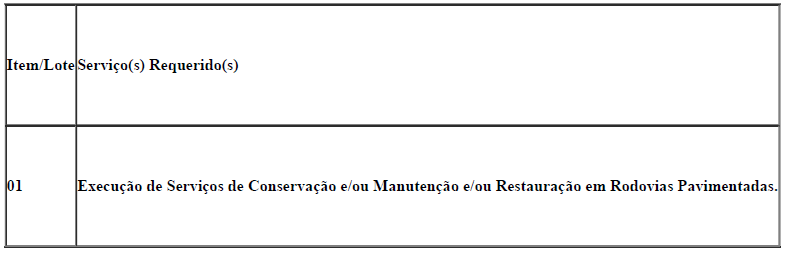 Capacidade Profissional:Licitante deverá, obrigatoriamente, apresentar relação dos serviços executados por profissionais de nível superior vinculados permanentemente à empresa e constante do seu Registro/Certidão de inscrição no CREA ou Conselho Profissional competente, em nome do profissional, como Responsável Técnico, comprovados mediante atestados e/ou certidões de capacidade técnica por execução de serviços compatíveis com o objeto da licitação, a seguir relacionados:Capacidade Profissional:Licitante deverá, obrigatoriamente, apresentar relação dos serviços executados por profissionais de nível superior vinculados permanentemente à empresa e constante do seu Registro/Certidão de inscrição no CREA ou Conselho Profissional competente, em nome do profissional, como Responsável Técnico, comprovados mediante atestados e/ou certidões de capacidade técnica por execução de serviços compatíveis com o objeto da licitação, a seguir relacionados:Capacidade Profissional:Licitante deverá, obrigatoriamente, apresentar relação dos serviços executados por profissionais de nível superior vinculados permanentemente à empresa e constante do seu Registro/Certidão de inscrição no CREA ou Conselho Profissional competente, em nome do profissional, como Responsável Técnico, comprovados mediante atestados e/ou certidões de capacidade técnica por execução de serviços compatíveis com o objeto da licitação, a seguir relacionados:Capacidade Profissional:Licitante deverá, obrigatoriamente, apresentar relação dos serviços executados por profissionais de nível superior vinculados permanentemente à empresa e constante do seu Registro/Certidão de inscrição no CREA ou Conselho Profissional competente, em nome do profissional, como Responsável Técnico, comprovados mediante atestados e/ou certidões de capacidade técnica por execução de serviços compatíveis com o objeto da licitação, a seguir relacionados:Capacidade Operacional: A licitante (pessoa jurídica) deve ter experiência na execução de serviço de mesmo caráter e de igual complexidade ou superior, comprovadas por intermédio de atestados e/ou certidões de contratos emitidos por pessoas jurídicas de direitos público ou privado, em nome da empresa, conforme critério a seguir:Capacidade Operacional: A licitante (pessoa jurídica) deve ter experiência na execução de serviço de mesmo caráter e de igual complexidade ou superior, comprovadas por intermédio de atestados e/ou certidões de contratos emitidos por pessoas jurídicas de direitos público ou privado, em nome da empresa, conforme critério a seguir:Capacidade Operacional: A licitante (pessoa jurídica) deve ter experiência na execução de serviço de mesmo caráter e de igual complexidade ou superior, comprovadas por intermédio de atestados e/ou certidões de contratos emitidos por pessoas jurídicas de direitos público ou privado, em nome da empresa, conforme critério a seguir:Capacidade Operacional: A licitante (pessoa jurídica) deve ter experiência na execução de serviço de mesmo caráter e de igual complexidade ou superior, comprovadas por intermédio de atestados e/ou certidões de contratos emitidos por pessoas jurídicas de direitos público ou privado, em nome da empresa, conforme critério a seguir:Capacidade Operacional: A licitante (pessoa jurídica) deve ter experiência na execução de serviço de mesmo caráter e de igual complexidade ou superior, comprovadas por intermédio de atestados e/ou certidões de contratos emitidos por pessoas jurídicas de direitos público ou privado, em nome da empresa, conforme critério a seguir: ÍNDICES ECONÔMICOS: índices de Liquidez Geral (LG), Solvência Geral (SG) e Liquidez Corrente (LC), superiores a 1 (um). ÍNDICES ECONÔMICOS: índices de Liquidez Geral (LG), Solvência Geral (SG) e Liquidez Corrente (LC), superiores a 1 (um). ÍNDICES ECONÔMICOS: índices de Liquidez Geral (LG), Solvência Geral (SG) e Liquidez Corrente (LC), superiores a 1 (um). ÍNDICES ECONÔMICOS: índices de Liquidez Geral (LG), Solvência Geral (SG) e Liquidez Corrente (LC), superiores a 1 (um). ÍNDICES ECONÔMICOS: índices de Liquidez Geral (LG), Solvência Geral (SG) e Liquidez Corrente (LC), superiores a 1 (um).OBSERVAÇÕES: VISTORIA - 7.1.As empresas interessadas, por meio de um representante vinculado formalmente à empresa deverão procurar o(s) Responsável da(s)Unidade(s) Local (is) do DNIT, da Superintendência Regional do DNIT no Estado de Minas Gerais, para efetuar a visita técnica e individuadas demais empresas participantes do certame, ao local dos serviços referidos no item 1.1, para constatar as condições de execução peculiaridades inerentes à natureza dos trabalhos.7.2.As visitas técnicas serão realizadas nos dias a serem definidos pela (s) Unidade (s) Local(is) e serão acompanhadas pela equipe da Unidade Local, que certificará(ão) a visita, expedindo o Atestado de Visita e Informações Técnicas. Esse atestado será juntado à Documentação de Habilitação, nos termos do inciso III do Artigo 30, da Lei 8.666/93 de 21/06/93. Quaisquer informações quanto às visitas poderão ser obtidas junto a Superintendência Regional do DNIT no Estado de Minas Gerais, através dos telefones (35) 3341-1435 ou (35)3341-1721.7.3.O atestado poderá englobar em um único documento, todo os lotes/itens visitados, que estejam sob a mesma jurisdição. A licitante não poderá alegar, a posterior, desconhecimento de qualquer fato. A visita deverá ser agendada com a unidade local até 02 (dois) dias úteis anteriores a data de realização do certame licitatório.7.4.O prazo para vistoria iniciar-se-á no dia útil seguinte ao da publicação do Edital, estendendo-se até o dia útil anterior à data prevista para a abertura da sessão pública.7.5.A não realização da vistoria não poderá embasar posteriores alegações de desconhecimento das instalações, dúvidas ou esquecimentos de quaisquer detalhes dos locais da prestação dos serviços, devendo a licitante vencedora assumir os ônus dos serviços decorrentes.7.6.Caso a licitante não queira realizar a visita deverá apresentar, em substituição ao atestado de visita, declaração formal assinada pelo responsável técnico, sob as penalidades da lei, de que tem pleno conhecimento das condições e peculiaridades inerentes à natureza dos trabalhos, que assume total responsabilidade por esse fato e que não utilizará deste para quaisquer questionamentos futuros que ensejem avenças técnicas ou financeiras com o DNIT. Não existe obrigatoriedade da vistoria, no entanto, caso a empresa não deseje realizá-la, deverá fornecer Declaração de Pleno Conhecimento das Condições de Vistoria do segmento da Rodovia em que será executado o serviço.Clique aqui para obter informações do edital.OBSERVAÇÕES: VISTORIA - 7.1.As empresas interessadas, por meio de um representante vinculado formalmente à empresa deverão procurar o(s) Responsável da(s)Unidade(s) Local (is) do DNIT, da Superintendência Regional do DNIT no Estado de Minas Gerais, para efetuar a visita técnica e individuadas demais empresas participantes do certame, ao local dos serviços referidos no item 1.1, para constatar as condições de execução peculiaridades inerentes à natureza dos trabalhos.7.2.As visitas técnicas serão realizadas nos dias a serem definidos pela (s) Unidade (s) Local(is) e serão acompanhadas pela equipe da Unidade Local, que certificará(ão) a visita, expedindo o Atestado de Visita e Informações Técnicas. Esse atestado será juntado à Documentação de Habilitação, nos termos do inciso III do Artigo 30, da Lei 8.666/93 de 21/06/93. Quaisquer informações quanto às visitas poderão ser obtidas junto a Superintendência Regional do DNIT no Estado de Minas Gerais, através dos telefones (35) 3341-1435 ou (35)3341-1721.7.3.O atestado poderá englobar em um único documento, todo os lotes/itens visitados, que estejam sob a mesma jurisdição. A licitante não poderá alegar, a posterior, desconhecimento de qualquer fato. A visita deverá ser agendada com a unidade local até 02 (dois) dias úteis anteriores a data de realização do certame licitatório.7.4.O prazo para vistoria iniciar-se-á no dia útil seguinte ao da publicação do Edital, estendendo-se até o dia útil anterior à data prevista para a abertura da sessão pública.7.5.A não realização da vistoria não poderá embasar posteriores alegações de desconhecimento das instalações, dúvidas ou esquecimentos de quaisquer detalhes dos locais da prestação dos serviços, devendo a licitante vencedora assumir os ônus dos serviços decorrentes.7.6.Caso a licitante não queira realizar a visita deverá apresentar, em substituição ao atestado de visita, declaração formal assinada pelo responsável técnico, sob as penalidades da lei, de que tem pleno conhecimento das condições e peculiaridades inerentes à natureza dos trabalhos, que assume total responsabilidade por esse fato e que não utilizará deste para quaisquer questionamentos futuros que ensejem avenças técnicas ou financeiras com o DNIT. Não existe obrigatoriedade da vistoria, no entanto, caso a empresa não deseje realizá-la, deverá fornecer Declaração de Pleno Conhecimento das Condições de Vistoria do segmento da Rodovia em que será executado o serviço.Clique aqui para obter informações do edital.OBSERVAÇÕES: VISTORIA - 7.1.As empresas interessadas, por meio de um representante vinculado formalmente à empresa deverão procurar o(s) Responsável da(s)Unidade(s) Local (is) do DNIT, da Superintendência Regional do DNIT no Estado de Minas Gerais, para efetuar a visita técnica e individuadas demais empresas participantes do certame, ao local dos serviços referidos no item 1.1, para constatar as condições de execução peculiaridades inerentes à natureza dos trabalhos.7.2.As visitas técnicas serão realizadas nos dias a serem definidos pela (s) Unidade (s) Local(is) e serão acompanhadas pela equipe da Unidade Local, que certificará(ão) a visita, expedindo o Atestado de Visita e Informações Técnicas. Esse atestado será juntado à Documentação de Habilitação, nos termos do inciso III do Artigo 30, da Lei 8.666/93 de 21/06/93. Quaisquer informações quanto às visitas poderão ser obtidas junto a Superintendência Regional do DNIT no Estado de Minas Gerais, através dos telefones (35) 3341-1435 ou (35)3341-1721.7.3.O atestado poderá englobar em um único documento, todo os lotes/itens visitados, que estejam sob a mesma jurisdição. A licitante não poderá alegar, a posterior, desconhecimento de qualquer fato. A visita deverá ser agendada com a unidade local até 02 (dois) dias úteis anteriores a data de realização do certame licitatório.7.4.O prazo para vistoria iniciar-se-á no dia útil seguinte ao da publicação do Edital, estendendo-se até o dia útil anterior à data prevista para a abertura da sessão pública.7.5.A não realização da vistoria não poderá embasar posteriores alegações de desconhecimento das instalações, dúvidas ou esquecimentos de quaisquer detalhes dos locais da prestação dos serviços, devendo a licitante vencedora assumir os ônus dos serviços decorrentes.7.6.Caso a licitante não queira realizar a visita deverá apresentar, em substituição ao atestado de visita, declaração formal assinada pelo responsável técnico, sob as penalidades da lei, de que tem pleno conhecimento das condições e peculiaridades inerentes à natureza dos trabalhos, que assume total responsabilidade por esse fato e que não utilizará deste para quaisquer questionamentos futuros que ensejem avenças técnicas ou financeiras com o DNIT. Não existe obrigatoriedade da vistoria, no entanto, caso a empresa não deseje realizá-la, deverá fornecer Declaração de Pleno Conhecimento das Condições de Vistoria do segmento da Rodovia em que será executado o serviço.Clique aqui para obter informações do edital.OBSERVAÇÕES: VISTORIA - 7.1.As empresas interessadas, por meio de um representante vinculado formalmente à empresa deverão procurar o(s) Responsável da(s)Unidade(s) Local (is) do DNIT, da Superintendência Regional do DNIT no Estado de Minas Gerais, para efetuar a visita técnica e individuadas demais empresas participantes do certame, ao local dos serviços referidos no item 1.1, para constatar as condições de execução peculiaridades inerentes à natureza dos trabalhos.7.2.As visitas técnicas serão realizadas nos dias a serem definidos pela (s) Unidade (s) Local(is) e serão acompanhadas pela equipe da Unidade Local, que certificará(ão) a visita, expedindo o Atestado de Visita e Informações Técnicas. Esse atestado será juntado à Documentação de Habilitação, nos termos do inciso III do Artigo 30, da Lei 8.666/93 de 21/06/93. Quaisquer informações quanto às visitas poderão ser obtidas junto a Superintendência Regional do DNIT no Estado de Minas Gerais, através dos telefones (35) 3341-1435 ou (35)3341-1721.7.3.O atestado poderá englobar em um único documento, todo os lotes/itens visitados, que estejam sob a mesma jurisdição. A licitante não poderá alegar, a posterior, desconhecimento de qualquer fato. A visita deverá ser agendada com a unidade local até 02 (dois) dias úteis anteriores a data de realização do certame licitatório.7.4.O prazo para vistoria iniciar-se-á no dia útil seguinte ao da publicação do Edital, estendendo-se até o dia útil anterior à data prevista para a abertura da sessão pública.7.5.A não realização da vistoria não poderá embasar posteriores alegações de desconhecimento das instalações, dúvidas ou esquecimentos de quaisquer detalhes dos locais da prestação dos serviços, devendo a licitante vencedora assumir os ônus dos serviços decorrentes.7.6.Caso a licitante não queira realizar a visita deverá apresentar, em substituição ao atestado de visita, declaração formal assinada pelo responsável técnico, sob as penalidades da lei, de que tem pleno conhecimento das condições e peculiaridades inerentes à natureza dos trabalhos, que assume total responsabilidade por esse fato e que não utilizará deste para quaisquer questionamentos futuros que ensejem avenças técnicas ou financeiras com o DNIT. Não existe obrigatoriedade da vistoria, no entanto, caso a empresa não deseje realizá-la, deverá fornecer Declaração de Pleno Conhecimento das Condições de Vistoria do segmento da Rodovia em que será executado o serviço.Clique aqui para obter informações do edital.OBSERVAÇÕES: VISTORIA - 7.1.As empresas interessadas, por meio de um representante vinculado formalmente à empresa deverão procurar o(s) Responsável da(s)Unidade(s) Local (is) do DNIT, da Superintendência Regional do DNIT no Estado de Minas Gerais, para efetuar a visita técnica e individuadas demais empresas participantes do certame, ao local dos serviços referidos no item 1.1, para constatar as condições de execução peculiaridades inerentes à natureza dos trabalhos.7.2.As visitas técnicas serão realizadas nos dias a serem definidos pela (s) Unidade (s) Local(is) e serão acompanhadas pela equipe da Unidade Local, que certificará(ão) a visita, expedindo o Atestado de Visita e Informações Técnicas. Esse atestado será juntado à Documentação de Habilitação, nos termos do inciso III do Artigo 30, da Lei 8.666/93 de 21/06/93. Quaisquer informações quanto às visitas poderão ser obtidas junto a Superintendência Regional do DNIT no Estado de Minas Gerais, através dos telefones (35) 3341-1435 ou (35)3341-1721.7.3.O atestado poderá englobar em um único documento, todo os lotes/itens visitados, que estejam sob a mesma jurisdição. A licitante não poderá alegar, a posterior, desconhecimento de qualquer fato. A visita deverá ser agendada com a unidade local até 02 (dois) dias úteis anteriores a data de realização do certame licitatório.7.4.O prazo para vistoria iniciar-se-á no dia útil seguinte ao da publicação do Edital, estendendo-se até o dia útil anterior à data prevista para a abertura da sessão pública.7.5.A não realização da vistoria não poderá embasar posteriores alegações de desconhecimento das instalações, dúvidas ou esquecimentos de quaisquer detalhes dos locais da prestação dos serviços, devendo a licitante vencedora assumir os ônus dos serviços decorrentes.7.6.Caso a licitante não queira realizar a visita deverá apresentar, em substituição ao atestado de visita, declaração formal assinada pelo responsável técnico, sob as penalidades da lei, de que tem pleno conhecimento das condições e peculiaridades inerentes à natureza dos trabalhos, que assume total responsabilidade por esse fato e que não utilizará deste para quaisquer questionamentos futuros que ensejem avenças técnicas ou financeiras com o DNIT. Não existe obrigatoriedade da vistoria, no entanto, caso a empresa não deseje realizá-la, deverá fornecer Declaração de Pleno Conhecimento das Condições de Vistoria do segmento da Rodovia em que será executado o serviço.Clique aqui para obter informações do edital.	ÓRGÃO LICITANTE: SLUEDITAL: PREGÃO ELETRÔNICO SLU Nº 005/2021 Processo: 01.026.443/20-00 Endereço: Rua Tenente Garro, n.º 118, 4º andar, Santa Efigênia - Fone: (31) 3277-9326 / E-mail: licita.slu@pbh.gov.br. Endereço: Rua Tenente Garro, n.º 118, 4º andar, Santa Efigênia - Fone: (31) 3277-9326 / E-mail: licita.slu@pbh.gov.br. OBJETO: CONTRATAÇÃO DE EMPRESAS PARA FORNECIMENTO DE CAMINHÕES E EQUIPAMENTOS COLETORES COMPACTADORES DE CARREGAMENTO TRASEIRO, CONFORME DESCRIÇÕES E ESPECIFICAÇÕES CONTIDAS NO ANEXO I DO EDITAL - TERMO DE REFERÊNCIA. O PREGÃO ELETRÔNICO SERÁ REALIZADO EM SESSÃO PÚBLICA POR MEIO DA INTERNET. DATAS: Abertura das propostas: dia 06/08/2021, às 13:00.Abertura da sessão de lances: dia 06/08/2021, às 14:00. OBS.: Para participar do pregão eletrônico, os interessados deverão credenciar-se junto às Agências do Banco do Brasil S/A, para obtenção da senha de acesso. O edital, contendo todas as normas, orientações, procedimentos, relação de documentos a serem apresentados e demais elementos e informações indispensáveis à participação dos interessados na presente licitação, poderá ser obtido pelos interessados através dos “sites” www.licitacoes-e.com.br e https://prefeitura.pbh.gov.br/licitacoes ou poderá ser adquirido cópia impressa, no endereço abaixo, no valor de R$0,23 (vinte e três centavos) por página impressa ou R$ 0,54 (cinquenta e quatro centavos) por página digitalizada, importância está a ser recolhida via Documento de Recolhimento e Arrecadação Municipal – DRAM, emitido através do SITE: www.fazenda.pbh.gov.br/DRAM. Mais informações poderão ser obtidas no Departamento de Suprimentos à Rua Tenente Garro, n.º 118, 4º andar, Santa Efigênia - Fone: (31) 3277-9326 / E-mail: licita.slu@pbh.gov.br. Para cadastro ou atualização de documentos no SUCAF (Sistema Único de Cadastro de Fornecedores – Belo Horizonte/MG), acessar www.pbh.gov.br/sucaf / E-mail: gemec@pbh.gov.br. 